«ВЕСТНИК КОМСОМОЛЬСКОГО СЕЛЬСКОГО ПОСЕЛЕНИЯ»О внесении изменений в решение Собрания депутатов Комсомольского сельского поселения Комсомольского района Чувашской Республики от 24 декабря 2020 года № 1/20 "О бюджете Комсомольского сельского поселения Комсомольского района Чувашской Республики на 2021 год и на плановый период 2022 и 2023 годов"Собрание депутатов Комсомольского сельского поселения Комсомольского района Чувашской Республики р е ш и л о:Статья 1.Внести в решение Собрания депутатов Комсомольского сельского поселения Комсомольского района Чувашской Республики от 24 декабря 2020 года № 1/20 "О бюджете Комсомольского сельского поселения Комсомольского района Чувашской Республики на 2021 год и на плановый период 2022 и 2023 годов" следующие изменения:в части 1 статьи 1:абзац второй изложить в следующей редакции: "прогнозируемый общий объем доходов бюджета Комсомольского сельского поселения в сумме 40 570 522,87 рубля, в том числе объем безвозмездных поступлений в сумме 30 445 327,87 рублей, из них объем межбюджетных трансфертов, получаемых из бюджетов бюджетной системы Российской Федерации, в сумме 30 329 699,87 рублей;";в абзаце третьем слова "37 448 129,87 рублей" заменить словами "41 513 444,87 рубля";в абзаце седьмом слова "376 000,00 рублей" заменить словами "942 922,00 рубля"; в статье 4:в части 1:в пункте "а" слова " приложениям 5, 51" заменить словами "приложениям 5-52";в пункте "д" слова " приложениям 9, 91" заменить словами "приложениям 9-92";в части 2:в абзацах третьем и седьмом слова "3 502 192,00 рубля" заменить словами "4 625 633,00 рубля";приложение 3 изложить в следующей редакции:дополнить приложением 52 следующего содержания:приложение 7 изложить в следующей редакции:дополнить приложением 92 следующего содержания:приложение 13 изложить в следующей редакции:Источники внутреннего финансирования дефицита бюджета Комсомольского сельского поселения Комсомольского района Чувашской Республики на 2021 годСтатья 2. Настоящее решение вступает в силу со дня его официального опубликования.Председатель Собрания депутатов Комсомольского сельского поселения                                                          В.В. КополухинГлава Комсомольского сельского поселения                                                                                       М.А.ИлларионоваО внесении изменений в решение Собрания депутатов Комсомольского сельского поселения Комсомольского района Чувашской Республики от 26.03.2019 г.  № 2/113 «О порядке проведения антикоррупционной экспертизы муниципальных нормативных правовых актов Комсомольского сельского поселения Комсомольского района Чувашской Республики и их проектов»В соответствии с пунктом 3 части 1 статьи 3 Федерального закона от 17.07.2009 № 172-ФЗ «Об антикоррупционной экспертизе нормативных правовых актов и проектов нормативных правовых актов», постановлением Правительства Российской Федерации от 26.02.2010 № 96 «Об антикоррупционной экспертизе нормативных правовых актов и проектов нормативных правовых актов» и постановлением Кабинета Министров Чувашской Республики от 25.12.2007 № 348 «О Порядке проведения антикоррупционной экспертизы нормативных правовых актов Чувашской Республики и их проектов» Собрание депутатов Комсомольского сельского поселения Комсомольского района р е ш и л о:1. Внести в Порядок проведения антикоррупционной экспертизы муниципальных нормативных правовых актов Комсомольского сельского поселения Комсомольского района Чувашской Республики и их проектов», утвержденный решением Собрания депутатов Комсомольского сельского поселения от 26.03.2019 № 2/113 (с изменениями от 26.03.2020 г. № 4/148, следующие изменения:пункт 1.1 изложить в следующей редакции:«1.1. Настоящий Порядок определяет процедуру проведения антикоррупционной экспертизы муниципальных нормативных правовых актов Комсомольского сельского поселения Комсомольского района Чувашской Республики и их проектов в целях выявления в них коррупциогенных факторов и их последующего устранения.»;пункт 1.2 изложить в следующей редакции:«1.2. Антикоррупционной экспертизе подлежат проекты муниципальных нормативных правовых актов Комсомольского сельского поселения Комсомольского района Чувашской Республики (далее - проект акта) и действующие муниципальные правовые акты (далее - акт), содержащие нормы права.»;пункт 1.3 изложить в следующей редакции:«1.3. Субъектами проведения антикоррупционной экспертизы действующих актов и проектов актов являются:- органы местного самоуправления Комсомольского сельского поселения;- уполномоченное администрацией Комсомольского сельского поселения должностное лицо администрации сельского поселения по проведению антикоррупционной экспертизы муниципальных нормативных правовых актов» (далее – уполномоченное должностное лицо).»;пункт 1.4 изложить в следующей редакции:«1.4. Уполномоченное  должностное лицо также является ответственным за ведение Журнала учета муниципальных нормативных правовых актов и проектов муниципальных нормативных правовых актов, поступивших на антикоррупционную экспертизу, в котором отражаются сведения о поступивших на антикоррупционную экспертизу актах (проектах актов), сроке проведения и результатах экспертизы.»;пункт 2.2 изложить в следующей редакции:«2.2 Органы местного самоуправления Комсомольского сельского поселения проводят антикоррупционную экспертизу:	подготавливаемых ею проектов актов;	 действующих актов в установленной сфере деятельности, в том числе изданных ею нормативных правовых актов. 	Уполномоченное должностное лицо проводит антикоррупционную экспертизу:	проектов актов, представленных в установленном порядке на согласование органами местного самоуправления  Комсомольского сельского поселения;	действующих актов по поручению главы Комсомольского сельского поселения, администрации Комсомольского сельского поселения. Антикоррупционная экспертиза муниципальных нормативных правовых актов Комсомольского сельского поселения, разработанных реорганизованными и (или) упраздненными органами местного самоуправления Комсомольского сельского поселения проводится органом местного самоуправления Комсомольского сельского поселения, которому переданы полномочия и (или) функции реорганизованных и (или) упраздненных органов местного самоуправления Комсомольского сельского поселения Комсомольского района.».2. Настоящее решение вступает в силу после его официального опубликования в информационном бюллетене «Вестник Комсомольского сельского поселения Комсомольского района».Председатель Собрания депутатов Комсомольского сельского поселения                                                                 В.В. Кополухин  Глава Комсомольского сельского поселения  		                                     	    М.А. ИлларионоваО внесении изменений в решение Собрания депутатов Комсомольского сельского поселения Комсомольского района Чувашской Республики от 22.11.2016 года № 1/46 «Правила землепользования и застройки Комсомольского сельского поселения Комсомольского района Чувашской Республики»В целях приведения Правил землепользования и застройки Комсомольского сельского поселения Комсомольского района Чувашской Республики в соответствие с действующим законодательством, Собрание депутатов Комсомольского сельского поселения Комсомольского района решило:1. Внести в Правила землепользования и застройки Комсомольского сельского поселения Комсомольского района Чувашской Республики, утвержденного решением Собрания депутатов Комсомольского сельского поселения Комсомольского района Чувашской Республики от 22.11.2016 г. № 1/46, следующие изменения:-     Дополнить статью 38. Градостроительный регламент зоны делового, общественного и коммерческого назначения (О1) пунктом 21 следующего содержания:2. Настоящее решение вступает в силу после дня его официального опубликования.Председатель Собрания депутатов Комсомольского сельского поселения                                         В.В. КополухинО внесении изменений в решение Собрания депутатов Комсомольского сельского поселения Комсомольского района Чувашской Республики от 07.12.2017 г. № 4/73 «Об утверждении Положения о муниципальной службе в Комсомольском сельском поселении Комсомольского района Чувашской Республики»Руководствуясь Федеральным законом от 30 апреля 2021 г. № 116-ФЗ «О внесении изменений в отдельные законодательные акты Российской Федерации», Собрание депутатов Комсомольского сельского поселения Комсомольского района Чувашской Республики р е ш и л о:1. Внести в Положение о муниципальной службе в Комсомольском сельском поселении Комсомольского района Чувашской Республики, утвержденное решением Собрания депутатов Комсомольского сельского поселения Комсомольского района Чувашской Республики от 07.12.2017 г. № 4/73 «Об утверждении Положения о муниципальной службе в Комсомольском сельском поселении Комсомольского района Чувашской Республики» (с изменениями от  26.03.2019 г. № 3/114, от 23.06.2020г. № 2/155, от 20.10.2020г. № 4/7, от 09.12.2020г. № 3/19), следующие изменения: 1) в пункте 4.2:а) подпункт 9 изложить в следующей редакции:«9) сообщать в письменной форме представителю нанимателя (работодателю) о прекращении гражданства Российской Федерации либо гражданства (подданства) иностранного государства - участника международного договора Российской Федерации, в соответствии с которым иностранный гражданин имеет право находиться на муниципальной службе, в день, когда муниципальному служащему стало известно об этом, но не позднее пяти рабочих дней со дня прекращения гражданства Российской Федерации либо гражданства (подданства) иностранного государства - участника международного договора Российской Федерации, в соответствии с которым иностранный гражданин имеет право находиться на муниципальной службе;»;б) дополнить подпунктом 9.1 следующего содержания:«9.1) сообщать в письменной форме представителю нанимателя (работодателю) о приобретении гражданства (подданства) иностранного государства либо получении вида на жительство или иного документа, подтверждающего право на постоянное проживание гражданина на территории иностранного государства, в день, когда муниципальному служащему стало известно об этом, но не позднее пяти рабочих дней со дня приобретения гражданства (подданства) иностранного государства либо получения вида на жительство или иного документа, подтверждающего право на постоянное проживание гражданина на территории иностранного государства;»;2) в пункте 5.1:а) подпункт 6 изложить в следующей редакции:«6) прекращения гражданства Российской Федерации либо гражданства (подданства) иностранного государства - участника международного договора Российской Федерации, в соответствии с которым иностранный гражданин имеет право находиться на муниципальной службе;»;б) подпункт 7 изложить в следующей редакции:«7) наличия гражданства (подданства) иностранного государства либо вида на жительство или иного документа, подтверждающего право на постоянное проживание гражданина на территории иностранного государства, если иное не предусмотрено международным договором Российской Федерации;»;3) подпункт 2 пункта 12.1 признать утратившим силу.2. Настоящее решение вступает в силу после его официального опубликования  в  информационном бюллетене «Вестник Комсомольского сельского поселения Комсомольского района» и распространяется на правоотношения, возникшие с 1 июля 2021 года.Председатель Собрания депутатов Комсомольского сельского поселения                                                                 В.В.Кополухин  Глава Комсомольского сельского поселения  			                                       М.А. ИлларионоваИ Н Ф О Р М А Ц И О Н Н Ы Й   Б Ю Л Л Е Т Е Н Ь№ 17 от  26.07.2021  годИздание администрации Комсомольского сельского поселения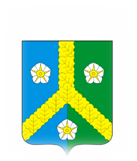 ЧĂВАШ РЕСПУБЛИКИКОМСОМОЛЬСКИ РАЙОНĚЧУВАШСКАЯ РЕСПУБЛИКАКОМСОМОЛЬСКИЙ РАЙОНКОМСОМОЛЬСКИ ЯЛ ПОСЕЛЕНИЙĚНДЕПУТАТСЕН ПУХĂВĚЙЫШĂНУ26.07.2021ç. №  1/34Комсомольски ялěСОБРАНИЕ ДЕПУТАТОВКОМСОМОЛЬСКОГОСЕЛЬСКОГО ПОСЕЛЕНИЯ                     РЕШЕНИЕ26.07.2021 г. №  1/34село Комсомольское"Приложение 3к решению Собрания депутатов Комсомольского сельского поселения Комсомольского района Чувашской Республики "О бюджете Комсомольского сельского поселения Комсомольского района Чувашской Республики на 2021 год и на плановый период 2022 и 2023 годов" (в редакции решения Собрания депутатов Комсомольского сельского поселения Комсомольского района Чувашской Республики "О внесении изменений в решение Собрания депутатов Комсомольского сельского поселения Комсомольского района Чувашской Республики от 24 декабря 2020 года № 1/20 "О бюджете Комсомольского сельского поселения Комсомольского района Чувашской Республики на 2021 год и на плановый период 2022 и 2023 годов")"Приложение 3к решению Собрания депутатов Комсомольского сельского поселения Комсомольского района Чувашской Республики "О бюджете Комсомольского сельского поселения Комсомольского района Чувашской Республики на 2021 год и на плановый период 2022 и 2023 годов" (в редакции решения Собрания депутатов Комсомольского сельского поселения Комсомольского района Чувашской Республики "О внесении изменений в решение Собрания депутатов Комсомольского сельского поселения Комсомольского района Чувашской Республики от 24 декабря 2020 года № 1/20 "О бюджете Комсомольского сельского поселения Комсомольского района Чувашской Республики на 2021 год и на плановый период 2022 и 2023 годов")ПРОГНОЗИРУЕМЫЕ ОБЪЕМЫПРОГНОЗИРУЕМЫЕ ОБЪЕМЫПРОГНОЗИРУЕМЫЕ ОБЪЕМЫПРОГНОЗИРУЕМЫЕ ОБЪЕМЫпоступлений доходов в бюджет Комсомольского сельского поселения                                                                                                  Комсомольского района Чувашской Республики                                                                                              на 2021 годпоступлений доходов в бюджет Комсомольского сельского поселения                                                                                                  Комсомольского района Чувашской Республики                                                                                              на 2021 годпоступлений доходов в бюджет Комсомольского сельского поселения                                                                                                  Комсомольского района Чувашской Республики                                                                                              на 2021 годпоступлений доходов в бюджет Комсомольского сельского поселения                                                                                                  Комсомольского района Чувашской Республики                                                                                              на 2021 год(рублей)Коды бюджетной классификации Коды бюджетной классификации Коды бюджетной классификации Наименование доходовНаименование доходовСумма1112231 00 00000 00 0000 0001 00 00000 00 0000 0001 00 00000 00 0000 000НАЛОГОВЫЕ И НЕНАЛОГОВЫЕ ДОХОДЫ, всегоНАЛОГОВЫЕ И НЕНАЛОГОВЫЕ ДОХОДЫ, всего10 125 195,00в том числе:в том числе:1 01 00000 00 0000 0001 01 00000 00 0000 0001 01 00000 00 0000 000НАЛОГИ НА ПРИБЫЛЬ, ДОХОДЫНАЛОГИ НА ПРИБЫЛЬ, ДОХОДЫ2 155 000,001 01 02000 01 0000 1101 01 02000 01 0000 1101 01 02000 01 0000 110Налог на доходы физических лицНалог на доходы физических лиц2 155 000,001 03 00000 00 0000 0001 03 00000 00 0000 0001 03 00000 00 0000 000НАЛОГИ НА ТОВАРЫ (РАБОТЫ, УСЛУГИ), РЕАЛИЗУЕМЫЕ НА ТЕРРИТОРИИ РОССИЙСКОЙ ФЕДЕРАЦИИНАЛОГИ НА ТОВАРЫ (РАБОТЫ, УСЛУГИ), РЕАЛИЗУЕМЫЕ НА ТЕРРИТОРИИ РОССИЙСКОЙ ФЕДЕРАЦИИ895 700,001 03 02000 01 0000 1101 03 02000 01 0000 1101 03 02000 01 0000 110Акцизы по подакцизным товарам (продукции), производимым на территории Российской ФедерацииАкцизы по подакцизным товарам (продукции), производимым на территории Российской Федерации895 700,001 05 00000 00 0000 0001 05 00000 00 0000 0001 05 00000 00 0000 000НАЛОГИ НА СОВОКУПНЫЙ ДОХОДНАЛОГИ НА СОВОКУПНЫЙ ДОХОД498 600,001 05 03000 01 0000 1101 05 03000 01 0000 1101 05 03000 01 0000 110Единый сельскохозяйственный налогЕдиный сельскохозяйственный налог498 600,001 06 00000 00 0000 0001 06 00000 00 0000 0001 06 00000 00 0000 000НАЛОГИ НА ИМУЩЕСТВО, всегоНАЛОГИ НА ИМУЩЕСТВО, всего6 368 000,00из них:из них:1 06 01000 00 0000 1101 06 01000 00 0000 1101 06 01000 00 0000 110Налог на имущество физических лицНалог на имущество физических лиц3 301 000,001 06 06000 00 0000 1101 06 06000 00 0000 1101 06 06000 00 0000 110Земельный налогЗемельный налог3 067 000,001 11 00000 00 0000 0001 11 00000 00 0000 0001 11 00000 00 0000 000ДОХОДЫ ОТ ИСПОЛЬЗОВАНИЯ ИМУЩЕСТВА, НАХОДЯЩЕГОСЯ В ГОСУДАРСТВЕННОЙ И МУНИЦИПАЛЬНОЙ СОБСТВЕННОСТИДОХОДЫ ОТ ИСПОЛЬЗОВАНИЯ ИМУЩЕСТВА, НАХОДЯЩЕГОСЯ В ГОСУДАРСТВЕННОЙ И МУНИЦИПАЛЬНОЙ СОБСТВЕННОСТИ39 255,001 11 05000 00 0000 1201 11 05000 00 0000 1201 11 05000 00 0000 120Доходы, получаемые в виде арендной либо иной платы за передачу в возмездное пользование государственного и муниципального имущества (за исключением имущества бюджетных и автономных учреждений, а также имущества государственных и муниципальных унитарных предприятий, в том числе казенных)Доходы, получаемые в виде арендной либо иной платы за передачу в возмездное пользование государственного и муниципального имущества (за исключением имущества бюджетных и автономных учреждений, а также имущества государственных и муниципальных унитарных предприятий, в том числе казенных)16 755,001 11 09000 00 0000 1201 11 09000 00 0000 1201 11 09000 00 0000 120Прочие доходы от использования имущества и прав, находящихся в государственной и муниципальной собственности (за исключением имущества бюджетных и автономных учреждений, а также имущества государственных и муниципальных унитарных предприятий, в том числе казенных)Прочие доходы от использования имущества и прав, находящихся в государственной и муниципальной собственности (за исключением имущества бюджетных и автономных учреждений, а также имущества государственных и муниципальных унитарных предприятий, в том числе казенных)22 500,001 13 00000 00 0000 0001 13 00000 00 0000 0001 13 00000 00 0000 000ДОХОДЫ ОТ ОКАЗАНИЯ ПЛАТНЫХ УСЛУГ (РАБОТ) И КОМПЕНСАЦИИ ЗАТРАТ ГОСУДАРСТВАДОХОДЫ ОТ ОКАЗАНИЯ ПЛАТНЫХ УСЛУГ (РАБОТ) И КОМПЕНСАЦИИ ЗАТРАТ ГОСУДАРСТВА28 700,001 14 00000 00 0000 0001 14 00000 00 0000 0001 14 00000 00 0000 000ДОХОДЫ ОТ ПРОДАЖИ МАТЕРИАЛЬНЫХ И НЕМАТЕРИАЛЬНЫХ АКТИВОВДОХОДЫ ОТ ПРОДАЖИ МАТЕРИАЛЬНЫХ И НЕМАТЕРИАЛЬНЫХ АКТИВОВ21 300,001 17 00000 00 0000 0001 17 00000 00 0000 0001 17 00000 00 0000 000 ПРОЧИЕ НЕНАЛОГОВЫЕ ДОХОДЫ ПРОЧИЕ НЕНАЛОГОВЫЕ ДОХОДЫ118 640,002 00 00000 00 0000 0002 00 00000 00 0000 0002 00 00000 00 0000 000БЕЗВОЗМЕЗДНЫЕ ПОСТУПЛЕНИЯ, всегоБЕЗВОЗМЕЗДНЫЕ ПОСТУПЛЕНИЯ, всего30 445 327,872 02 00000 00 0000 0002 02 00000 00 0000 0002 02 00000 00 0000 000БЕЗВОЗМЕЗДНЫЕ ПОСТУПЛЕНИЯ ОТ ДРУГИХ БЮДЖЕТОВ БЮДЖЕТНОЙ СИСТЕМЫ РОССИЙСКОЙ ФЕДЕРАЦИИ, всегоБЕЗВОЗМЕЗДНЫЕ ПОСТУПЛЕНИЯ ОТ ДРУГИХ БЮДЖЕТОВ БЮДЖЕТНОЙ СИСТЕМЫ РОССИЙСКОЙ ФЕДЕРАЦИИ, всего30 329 699,87в том числе:в том числе:2 02 10000 00 0000 1502 02 10000 00 0000 1502 02 10000 00 0000 150Дотации бюджетам бюджетной системы Российской Федерации, всегоДотации бюджетам бюджетной системы Российской Федерации, всего6 868 551,00из них:из них:2 02 15001 10 0000 1502 02 15001 10 0000 1502 02 15001 10 0000 150Дотации бюджетам сельских поселений на выравнивание бюджетной обеспеченности       Дотации бюджетам сельских поселений на выравнивание бюджетной обеспеченности       6 868 551,002 02 20000 00 0000 1502 02 20000 00 0000 1502 02 20000 00 0000 150Субсидии бюджетам бюджетной системы Российской Федерации (межбюджетные субсидии)Субсидии бюджетам бюджетной системы Российской Федерации (межбюджетные субсидии)23 375 848,872 02 30000 00 0000 1502 02 30000 00 0000 1502 02 30000 00 0000 150Субвенции бюджетам бюджетной системы Российской ФедерацииСубвенции бюджетам бюджетной системы Российской Федерации85 300,002 07 00000 00 0000 1502 07 00000 00 0000 1502 07 00000 00 0000 150ПРОЧИЕ БЕЗВОЗМЕЗДНЫЕ ПОСТУПЛЕНИЯПРОЧИЕ БЕЗВОЗМЕЗДНЫЕ ПОСТУПЛЕНИЯ115 628,002 07 05000 10 0000 1502 07 05000 10 0000 1502 07 05000 10 0000 150Прочие безвозмездные поступления в бюджеты сельских поселенийПрочие безвозмездные поступления в бюджеты сельских поселений115 628,00Доходы бюджета - ВсегоДоходы бюджета - Всего40 570 522,87";                                         "Приложение 52к решению Собрания депутатов Комсомольского сельского поселения Комсомольского района Чувашской Республики "О бюджете Комсомольского сельского поселения Комсомольского района Чувашской Республики на 2021 год и на плановый период 2022 и 2023 годов"                                          "Приложение 52к решению Собрания депутатов Комсомольского сельского поселения Комсомольского района Чувашской Республики "О бюджете Комсомольского сельского поселения Комсомольского района Чувашской Республики на 2021 год и на плановый период 2022 и 2023 годов"                                          "Приложение 52к решению Собрания депутатов Комсомольского сельского поселения Комсомольского района Чувашской Республики "О бюджете Комсомольского сельского поселения Комсомольского района Чувашской Республики на 2021 год и на плановый период 2022 и 2023 годов"                                          "Приложение 52к решению Собрания депутатов Комсомольского сельского поселения Комсомольского района Чувашской Республики "О бюджете Комсомольского сельского поселения Комсомольского района Чувашской Республики на 2021 год и на плановый период 2022 и 2023 годов"                                          "Приложение 52к решению Собрания депутатов Комсомольского сельского поселения Комсомольского района Чувашской Республики "О бюджете Комсомольского сельского поселения Комсомольского района Чувашской Республики на 2021 год и на плановый период 2022 и 2023 годов"                                          "Приложение 52к решению Собрания депутатов Комсомольского сельского поселения Комсомольского района Чувашской Республики "О бюджете Комсомольского сельского поселения Комсомольского района Чувашской Республики на 2021 год и на плановый период 2022 и 2023 годов" ИЗМЕНЕНИЕраспределения бюджетных ассигнований по разделам, подразделам, целевым статьям (муниципальным программам Комсомольского сельского поселения Комсомольского района Чувашской Республики и непрограммным направлениям деятельности) и группам  (группам и подгруппам) видов расходов классификации расходов бюджета Комсомольского сельского поселения Комсомольского района Чувашской Республики на 2021 год, предусмотренного приложениями 5, 51  к решению Собрания депутатов Комсомольского сельского поселения Комсомольского района Чувашской Республики "О бюджете Комсомольского сельского поселения Комсомольского района Чувашской Республики на 2021 год и на плановый период 2022 и 2023 годов"ИЗМЕНЕНИЕраспределения бюджетных ассигнований по разделам, подразделам, целевым статьям (муниципальным программам Комсомольского сельского поселения Комсомольского района Чувашской Республики и непрограммным направлениям деятельности) и группам  (группам и подгруппам) видов расходов классификации расходов бюджета Комсомольского сельского поселения Комсомольского района Чувашской Республики на 2021 год, предусмотренного приложениями 5, 51  к решению Собрания депутатов Комсомольского сельского поселения Комсомольского района Чувашской Республики "О бюджете Комсомольского сельского поселения Комсомольского района Чувашской Республики на 2021 год и на плановый период 2022 и 2023 годов"ИЗМЕНЕНИЕраспределения бюджетных ассигнований по разделам, подразделам, целевым статьям (муниципальным программам Комсомольского сельского поселения Комсомольского района Чувашской Республики и непрограммным направлениям деятельности) и группам  (группам и подгруппам) видов расходов классификации расходов бюджета Комсомольского сельского поселения Комсомольского района Чувашской Республики на 2021 год, предусмотренного приложениями 5, 51  к решению Собрания депутатов Комсомольского сельского поселения Комсомольского района Чувашской Республики "О бюджете Комсомольского сельского поселения Комсомольского района Чувашской Республики на 2021 год и на плановый период 2022 и 2023 годов"ИЗМЕНЕНИЕраспределения бюджетных ассигнований по разделам, подразделам, целевым статьям (муниципальным программам Комсомольского сельского поселения Комсомольского района Чувашской Республики и непрограммным направлениям деятельности) и группам  (группам и подгруппам) видов расходов классификации расходов бюджета Комсомольского сельского поселения Комсомольского района Чувашской Республики на 2021 год, предусмотренного приложениями 5, 51  к решению Собрания депутатов Комсомольского сельского поселения Комсомольского района Чувашской Республики "О бюджете Комсомольского сельского поселения Комсомольского района Чувашской Республики на 2021 год и на плановый период 2022 и 2023 годов"ИЗМЕНЕНИЕраспределения бюджетных ассигнований по разделам, подразделам, целевым статьям (муниципальным программам Комсомольского сельского поселения Комсомольского района Чувашской Республики и непрограммным направлениям деятельности) и группам  (группам и подгруппам) видов расходов классификации расходов бюджета Комсомольского сельского поселения Комсомольского района Чувашской Республики на 2021 год, предусмотренного приложениями 5, 51  к решению Собрания депутатов Комсомольского сельского поселения Комсомольского района Чувашской Республики "О бюджете Комсомольского сельского поселения Комсомольского района Чувашской Республики на 2021 год и на плановый период 2022 и 2023 годов"ИЗМЕНЕНИЕраспределения бюджетных ассигнований по разделам, подразделам, целевым статьям (муниципальным программам Комсомольского сельского поселения Комсомольского района Чувашской Республики и непрограммным направлениям деятельности) и группам  (группам и подгруппам) видов расходов классификации расходов бюджета Комсомольского сельского поселения Комсомольского района Чувашской Республики на 2021 год, предусмотренного приложениями 5, 51  к решению Собрания депутатов Комсомольского сельского поселения Комсомольского района Чувашской Республики "О бюджете Комсомольского сельского поселения Комсомольского района Чувашской Республики на 2021 год и на плановый период 2022 и 2023 годов"ИЗМЕНЕНИЕраспределения бюджетных ассигнований по разделам, подразделам, целевым статьям (муниципальным программам Комсомольского сельского поселения Комсомольского района Чувашской Республики и непрограммным направлениям деятельности) и группам  (группам и подгруппам) видов расходов классификации расходов бюджета Комсомольского сельского поселения Комсомольского района Чувашской Республики на 2021 год, предусмотренного приложениями 5, 51  к решению Собрания депутатов Комсомольского сельского поселения Комсомольского района Чувашской Республики "О бюджете Комсомольского сельского поселения Комсомольского района Чувашской Республики на 2021 год и на плановый период 2022 и 2023 годов"ИЗМЕНЕНИЕраспределения бюджетных ассигнований по разделам, подразделам, целевым статьям (муниципальным программам Комсомольского сельского поселения Комсомольского района Чувашской Республики и непрограммным направлениям деятельности) и группам  (группам и подгруппам) видов расходов классификации расходов бюджета Комсомольского сельского поселения Комсомольского района Чувашской Республики на 2021 год, предусмотренного приложениями 5, 51  к решению Собрания депутатов Комсомольского сельского поселения Комсомольского района Чувашской Республики "О бюджете Комсомольского сельского поселения Комсомольского района Чувашской Республики на 2021 год и на плановый период 2022 и 2023 годов"(рублей)(рублей)(рублей)(рублей)(рублей)(рублей)(рублей)(рублей)НаименованиеНаименованиеРазделПодразделЦелевая статья (муниципальные программы)Группа (группа и подгруппа) вида расходовСумма (увеличение, уменьшение(-))1123456ВсегоВсего4 065 315,00Общегосударственные вопросыОбщегосударственные вопросы0110 624,00Функционирование Правительства Российской Федерации, высших исполнительных органов государственной власти субъектов Российской Федерации, местных администрацийФункционирование Правительства Российской Федерации, высших исполнительных органов государственной власти субъектов Российской Федерации, местных администраций01049 800,00Муниципальная программа Комсомольского сельского поселения Комсомольского района "Развитие потенциала муниципального управления"Муниципальная программа Комсомольского сельского поселения Комсомольского района "Развитие потенциала муниципального управления"0104Ч5000000009 800,00Подпрограмма "Развитие муниципальной службы" муниципальной программы Комсомольского сельского поселения Комсомольского района  "Развитие потенциала муниципального управления"Подпрограмма "Развитие муниципальной службы" муниципальной программы Комсомольского сельского поселения Комсомольского района  "Развитие потенциала муниципального управления"0104Ч5300000003 100,00Основное мероприятие "Организация дополнительного профессионального развития муниципальных служащих в Чувашской Республике"Основное мероприятие "Организация дополнительного профессионального развития муниципальных служащих в Чувашской Республике"0104Ч5302000003 100,00Переподготовка и повышение квалификации кадров для муниципальной службыПереподготовка и повышение квалификации кадров для муниципальной службы0104Ч5302737103 100,00Закупка товаров, работ и услуг для обеспечения государственных (муниципальных) нуждЗакупка товаров, работ и услуг для обеспечения государственных (муниципальных) нужд0104Ч5302737102003 100,00Иные закупки товаров, работ и услуг для обеспечения государственных (муниципальных) нуждИные закупки товаров, работ и услуг для обеспечения государственных (муниципальных) нужд0104Ч5302737102403 100,00Обеспечение реализации муниципальной программы Комсомольского сельского поселения Комсомольского района "Развитие потенциала муниципального управления"Обеспечение реализации муниципальной программы Комсомольского сельского поселения Комсомольского района "Развитие потенциала муниципального управления"0104Ч5Э00000006 700,00Основное мероприятие "Общепрограммные расходы"Основное мероприятие "Общепрограммные расходы"0104Ч5Э01000006 700,00Обеспечение функций муниципальных органовОбеспечение функций муниципальных органов0104Ч5Э01002006 700,00Закупка товаров, работ и услуг для обеспечения государственных (муниципальных) нуждЗакупка товаров, работ и услуг для обеспечения государственных (муниципальных) нужд0104Ч5Э010020020011 700,00Иные закупки товаров, работ и услуг для обеспечения государственных (муниципальных) нуждИные закупки товаров, работ и услуг для обеспечения государственных (муниципальных) нужд0104Ч5Э010020024011 700,00Иные бюджетные ассигнованияИные бюджетные ассигнования0104Ч5Э0100200800-5 000,00Уплата налогов, сборов и иных платежейУплата налогов, сборов и иных платежей0104Ч5Э0100200850-5 000,00Другие общегосударственные вопросыДругие общегосударственные вопросы0113824,00Муниципальная программа Комсомольского сельского поселения Комсомольского района  "Социальная поддержка граждан"Муниципальная программа Комсомольского сельского поселения Комсомольского района  "Социальная поддержка граждан"0113Ц300000000-8 150,00Подпрограмма "Социальная защита населения"  муниципальной программы Комсомольского сельского поселения Комсомольского района  "Социальная поддержка граждан"Подпрограмма "Социальная защита населения"  муниципальной программы Комсомольского сельского поселения Комсомольского района  "Социальная поддержка граждан"0113Ц310000000-8 150,00Основное мероприятие "Создание благоприятных условий жизнедеятельности ветеранам, гражданам пожилого возраста, инвалидам"Основное мероприятие "Создание благоприятных условий жизнедеятельности ветеранам, гражданам пожилого возраста, инвалидам"0113Ц310500000-8 150,00Проведение мероприятий, связанных с празднованием годовщины Победы в Великой Отечественной войнеПроведение мероприятий, связанных с празднованием годовщины Победы в Великой Отечественной войне0113Ц310510640-8 150,00Закупка товаров, работ и услуг для обеспечения государственных (муниципальных) нуждЗакупка товаров, работ и услуг для обеспечения государственных (муниципальных) нужд0113Ц310510640200-8 150,00Иные закупки товаров, работ и услуг для обеспечения государственных (муниципальных) нуждИные закупки товаров, работ и услуг для обеспечения государственных (муниципальных) нужд0113Ц310510640240-8 150,00Муниципальная программа Комсомольского сельского поселения Комсомольского района "Развитие потенциала муниципального управления"Муниципальная программа Комсомольского сельского поселения Комсомольского района "Развитие потенциала муниципального управления"0113Ч5000000008 974,00Обеспечение реализации муниципальной программы Комсомольского сельского поселения Комсомольского района "Развитие потенциала муниципального управления"Обеспечение реализации муниципальной программы Комсомольского сельского поселения Комсомольского района "Развитие потенциала муниципального управления"0113Ч5Э00000008 974,00Основное мероприятие "Общепрограммные расходы"Основное мероприятие "Общепрограммные расходы"0113Ч5Э01000008 974,00Выполнение других обязательств муниципального образования Чувашской РеспубликиВыполнение других обязательств муниципального образования Чувашской Республики0113Ч5Э01737708 974,00Иные бюджетные ассигнованияИные бюджетные ассигнования0113Ч5Э01737708008 974,00Уплата налогов, сборов и иных платежейУплата налогов, сборов и иных платежей0113Ч5Э01737708508 974,00Национальная безопасность и правоохранительная деятельностьНациональная безопасность и правоохранительная деятельность0322 100,00Защита населения и территории от чрезвычайных ситуаций природного и техногенного характера, пожарная безопасностьЗащита населения и территории от чрезвычайных ситуаций природного и техногенного характера, пожарная безопасность031022 100,00Муниципальная программа Комсомольского сельского поселения Комсомольского района "Повышение безопасности жизнедеятельности населения и территории поселения"Муниципальная программа Комсомольского сельского поселения Комсомольского района "Повышение безопасности жизнедеятельности населения и территории поселения"0310Ц80000000022 100,00Подпрограмма "Защита населения и территорий от чрезвычайных ситуаций природного и техногенного характера, обеспечение пожарной безопасности и безопасности населения на водных объектах" муниципальной программы Комсомольского сельского поселения Комсомольского района "Повышение безопасности жизнедеятельности населения и территории поселения"Подпрограмма "Защита населения и территорий от чрезвычайных ситуаций природного и техногенного характера, обеспечение пожарной безопасности и безопасности населения на водных объектах" муниципальной программы Комсомольского сельского поселения Комсомольского района "Повышение безопасности жизнедеятельности населения и территории поселения"0310Ц81000000022 100,00Основное мероприятие "Развитие гражданской обороны, повышение уровня готовности территориальной подсистемы Чувашской Республики единой государственной системы предупреждения и ликвидации чрезвычайных ситуаций к оперативному реагированию на чрезвычайные ситуации, пожары и происшествия на водных объектах"Основное мероприятие "Развитие гражданской обороны, повышение уровня готовности территориальной подсистемы Чувашской Республики единой государственной системы предупреждения и ликвидации чрезвычайных ситуаций к оперативному реагированию на чрезвычайные ситуации, пожары и происшествия на водных объектах"0310Ц81040000022 100,00Мероприятия по обеспечению пожарной безопасности муниципальных объектов Мероприятия по обеспечению пожарной безопасности муниципальных объектов 0310Ц81047028022 100,00Закупка товаров, работ и услуг для обеспечения государственных (муниципальных) нуждЗакупка товаров, работ и услуг для обеспечения государственных (муниципальных) нужд0310Ц81047028020022 100,00Иные закупки товаров, работ и услуг для обеспечения государственных (муниципальных) нуждИные закупки товаров, работ и услуг для обеспечения государственных (муниципальных) нужд0310Ц81047028024022 100,00Национальная экономикаНациональная экономика044 416 875,00Общеэкономические вопросыОбщеэкономические вопросы040120 000,00Муниципальная программа Комсомольского сельского поселения Комсомольского района "Содействие занятости населения"Муниципальная программа Комсомольского сельского поселения Комсомольского района "Содействие занятости населения"0401Ц60000000020 000,00Подпрограмма "Активная политика занятости населения и социальная поддержка безработных граждан" муниципальной программы Комсомольского сельского поселения Комсомольского района "Содействие занятости населения"Подпрограмма "Активная политика занятости населения и социальная поддержка безработных граждан" муниципальной программы Комсомольского сельского поселения Комсомольского района "Содействие занятости населения"0401Ц61000000020 000,00Основное мероприятие "Мероприятия в области содействия занятости населения Чувашской Республики"Основное мероприятие "Мероприятия в области содействия занятости населения Чувашской Республики"0401Ц61010000020 000,00Организация проведения оплачиваемых общественных работОрганизация проведения оплачиваемых общественных работ0401Ц610172240-20 000,00Закупка товаров, работ и услуг для обеспечения государственных (муниципальных) нуждЗакупка товаров, работ и услуг для обеспечения государственных (муниципальных) нужд0401Ц610172240200-20 000,00Иные закупки товаров, работ и услуг для обеспечения государственных (муниципальных) нуждИные закупки товаров, работ и услуг для обеспечения государственных (муниципальных) нужд0401Ц610172240240-20 000,00Организация временного трудоустройства несовершеннолетних граждан в возрасте от 14 до 18 лет в свободное от учебы времяОрганизация временного трудоустройства несовершеннолетних граждан в возрасте от 14 до 18 лет в свободное от учебы время0401Ц61017226040 000,00Закупка товаров, работ и услуг для обеспечения государственных (муниципальных) нуждЗакупка товаров, работ и услуг для обеспечения государственных (муниципальных) нужд0401Ц61017226020040 000,00Иные закупки товаров, работ и услуг для обеспечения государственных (муниципальных) нуждИные закупки товаров, работ и услуг для обеспечения государственных (муниципальных) нужд0401Ц61017226024040 000,00Сельское хозяйство и рыболовствоСельское хозяйство и рыболовство040568 456,00Муниципальная программа Комсомольского сельского поселения Комсомольского района "Развитие сельского хозяйства и регулирование рынка сельскохозяйственной продукции, сырья и продовольствия"Муниципальная программа Комсомольского сельского поселения Комсомольского района "Развитие сельского хозяйства и регулирование рынка сельскохозяйственной продукции, сырья и продовольствия"0405Ц90000000068 456,00Подпрограмма "Развитие отраслей агропромышленного комплекса" государственной программы Чувашской Республики "Развитие сельского хозяйства и регулирование рынка сельскохозяйственной продукции, сырья и продовольствия Чувашской Республики"Подпрограмма "Развитие отраслей агропромышленного комплекса" государственной программы Чувашской Республики "Развитие сельского хозяйства и регулирование рынка сельскохозяйственной продукции, сырья и продовольствия Чувашской Республики"0405Ц9И000000068 456,00Основное мероприятие "Борьба с распространением борщевика Сосновского"Основное мероприятие "Борьба с распространением борщевика Сосновского"0405Ц9И090000068 456,00Реализация комплекса мероприятий по борьбе с распространением борщевика Сосновского на территории Чувашской РеспубликиРеализация комплекса мероприятий по борьбе с распространением борщевика Сосновского на территории Чувашской Республики0405Ц9И09768103 330,00Закупка товаров, работ и услуг для обеспечения государственных (муниципальных) нуждЗакупка товаров, работ и услуг для обеспечения государственных (муниципальных) нужд0405Ц9И09768102003 330,00Иные закупки товаров, работ и услуг для обеспечения государственных (муниципальных) нуждИные закупки товаров, работ и услуг для обеспечения государственных (муниципальных) нужд0405Ц9И09768102403 330,00Реализация комплекса мероприятий по борьбе с распространением борщевика Сосновского на территории Чувашской РеспубликиРеализация комплекса мероприятий по борьбе с распространением борщевика Сосновского на территории Чувашской Республики0405Ц9И09S681065 126,00Закупка товаров, работ и услуг для обеспечения государственных (муниципальных) нуждЗакупка товаров, работ и услуг для обеспечения государственных (муниципальных) нужд0405Ц9И09S681020065 126,00Иные закупки товаров, работ и услуг для обеспечения государственных (муниципальных) нуждИные закупки товаров, работ и услуг для обеспечения государственных (муниципальных) нужд0405Ц9И09S681024065 126,00Дорожное хозяйство (дорожные фонды)Дорожное хозяйство (дорожные фонды)0409783 484,00Муниципальная программа Комсомольского сельского поселения Комсомольского района "Развитие транспортной системы"Муниципальная программа Комсомольского сельского поселения Комсомольского района "Развитие транспортной системы"0409Ч200000000783 484,00Подпрограмма "Безопасные и качественные автомобильные дороги" муниципальной программы Комсомольского сельского поселения Комсомольского района "Развитие транспортной системы"Подпрограмма "Безопасные и качественные автомобильные дороги" муниципальной программы Комсомольского сельского поселения Комсомольского района "Развитие транспортной системы"0409Ч210000000783 484,00Основное мероприятие "Мероприятия, реализуемые с привлечением межбюджетных трансфертов бюджетам другого уровня"Основное мероприятие "Мероприятия, реализуемые с привлечением межбюджетных трансфертов бюджетам другого уровня"0409Ч210300000783 484,00Капитальный ремонт и ремонт автомобильных дорог общего пользования местного значения в границах населенных пунктов поселенияКапитальный ремонт и ремонт автомобильных дорог общего пользования местного значения в границах населенных пунктов поселения0409Ч210374191614 999,00Закупка товаров, работ и услуг для обеспечения государственных (муниципальных) нуждЗакупка товаров, работ и услуг для обеспечения государственных (муниципальных) нужд0409Ч210374191200614 999,00Иные закупки товаров, работ и услуг для обеспечения государственных (муниципальных) нуждИные закупки товаров, работ и услуг для обеспечения государственных (муниципальных) нужд0409Ч210374191240614 999,00Содержание автомобильных дорог общего пользования местного значения в границах населенных пунктов поселенияСодержание автомобильных дорог общего пользования местного значения в границах населенных пунктов поселения0409Ч210374192168 485,00Закупка товаров, работ и услуг для обеспечения государственных (муниципальных) нуждЗакупка товаров, работ и услуг для обеспечения государственных (муниципальных) нужд0409Ч210374192200168 485,00Иные закупки товаров, работ и услуг для обеспечения государственных (муниципальных) нуждИные закупки товаров, работ и услуг для обеспечения государственных (муниципальных) нужд0409Ч210374192240168 485,00Другие вопросы в области национальной экономикиДругие вопросы в области национальной экономики04123 544 935,00Муниципальная программа Комсомольского сельского поселения Комсомольского района "Развитие земельных и имущественных отношений"Муниципальная программа Комсомольского сельского поселения Комсомольского района "Развитие земельных и имущественных отношений"0412A400000000103 900,00Подпрограмма "Управление муниципальным имуществом" муниципальной программы Комсомольского сельского поселения Комсомольского района "Развитие земельных и имущественных отношений"Подпрограмма "Управление муниципальным имуществом" муниципальной программы Комсомольского сельского поселения Комсомольского района "Развитие земельных и имущественных отношений"0412A410000000103 900,00Основное мероприятие "Создание условий для максимального вовлечения в хозяйственный оборот муниципального имущества, в том числе земельных участков"Основное мероприятие "Создание условий для максимального вовлечения в хозяйственный оборот муниципального имущества, в том числе земельных участков"0412A410200000103 900,00Формирование земельных участков, предназначенных для предоставления многодетным семьям в собственность бесплатноФормирование земельных участков, предназначенных для предоставления многодетным семьям в собственность бесплатно0412A410274790-15 000,00Закупка товаров, работ и услуг для обеспечения государственных (муниципальных) нуждЗакупка товаров, работ и услуг для обеспечения государственных (муниципальных) нужд0412A410274790200-15 000,00Иные закупки товаров, работ и услуг для обеспечения государственных (муниципальных) нуждИные закупки товаров, работ и услуг для обеспечения государственных (муниципальных) нужд0412A410274790240-15 000,00Обеспечение реализации полномочий по техническому учету, технической инвентаризации и определению кадастровой стоимости объектов недвижимости, а также мониторингу и обработке данных рынка недвижимостиОбеспечение реализации полномочий по техническому учету, технической инвентаризации и определению кадастровой стоимости объектов недвижимости, а также мониторингу и обработке данных рынка недвижимости0412A410276120108 000,00Закупка товаров, работ и услуг для обеспечения государственных (муниципальных) нуждЗакупка товаров, работ и услуг для обеспечения государственных (муниципальных) нужд0412A410276120200108 000,00Иные закупки товаров, работ и услуг для обеспечения государственных (муниципальных) нуждИные закупки товаров, работ и услуг для обеспечения государственных (муниципальных) нужд0412A410276120240108 000,00Проведение землеустроительных (кадастровых) работ по земельным участкам, находящимся в собственности муниципального образования, и внесение сведений в кадастр недвижимостиПроведение землеустроительных (кадастровых) работ по земельным участкам, находящимся в собственности муниципального образования, и внесение сведений в кадастр недвижимости0412A41027759010 900,00Закупка товаров, работ и услуг для обеспечения государственных (муниципальных) нуждЗакупка товаров, работ и услуг для обеспечения государственных (муниципальных) нужд0412A41027759020010 900,00Иные закупки товаров, работ и услуг для обеспечения государственных (муниципальных) нуждИные закупки товаров, работ и услуг для обеспечения государственных (муниципальных) нужд0412A41027759024010 900,00Муниципальная программа "Комплексное развитие сельских территорий Чувашской Республики"Муниципальная программа "Комплексное развитие сельских территорий Чувашской Республики"0412A6000000003 388 535,00Подпрограмма "Создание и развитие инфраструктуры на сельских территориях" муниципальной программы "Комплексное развитие сельских территорий Чувашской Республики"Подпрограмма "Создание и развитие инфраструктуры на сельских территориях" муниципальной программы "Комплексное развитие сельских территорий Чувашской Республики"0412A6200000003 388 535,00Основное мероприятие "Комплексное обустройство населенных пунктов, расположенных в сельской местности, объектами социальной и инженерной инфраструктуры, а также строительство и реконструкция автомобильных дорог"Основное мероприятие "Комплексное обустройство населенных пунктов, расположенных в сельской местности, объектами социальной и инженерной инфраструктуры, а также строительство и реконструкция автомобильных дорог"0412A6201000003 388 535,00Разработка проектно-сметной документации на объекты капитального строительства, проведение государственной экспертизы проектной документации и достоверности определения сметной стоимости объектов капитального строительстваРазработка проектно-сметной документации на объекты капитального строительства, проведение государственной экспертизы проектной документации и достоверности определения сметной стоимости объектов капитального строительства0412A6201S53303 388 535,00Капитальные вложения в объекты государственной (муниципальной) собственностиКапитальные вложения в объекты государственной (муниципальной) собственности0412A6201S53304003 388 535,00Бюджетные инвестицииБюджетные инвестиции0412A6201S53304103 388 535,00Муниципальная программа Комсомольского сельского поселения Комсомольского района "Развитие строительного комплекса и архитектуры"Муниципальная программа Комсомольского сельского поселения Комсомольского района "Развитие строительного комплекса и архитектуры"0412Ч90000000052 500,00Подпрограмма "Градостроительная деятельность" муниципальной программы Комсомольского сельского поселения Комсомольского района "Развитие строительного комплекса и архитектуры"Подпрограмма "Градостроительная деятельность" муниципальной программы Комсомольского сельского поселения Комсомольского района "Развитие строительного комплекса и архитектуры"0412Ч91000000052 500,00Основное мероприятие "Основное развитие территорий Чувашской Республики, в том числе городских округов, сельских и городских поселений, в виде территориального планирования, градостроительного зонирования, планировки территории, архитектурно-строительного проектирования"Основное мероприятие "Основное развитие территорий Чувашской Республики, в том числе городских округов, сельских и городских поселений, в виде территориального планирования, градостроительного зонирования, планировки территории, архитектурно-строительного проектирования"0412Ч91010000052 500,00Актуализация документов территориального планирования с использованием цифровой картографической основы и внесение изменений в правила землепользования и застройкиАктуализация документов территориального планирования с использованием цифровой картографической основы и внесение изменений в правила землепользования и застройки0412Ч91017302040 500,00Закупка товаров, работ и услуг для обеспечения государственных (муниципальных) нуждЗакупка товаров, работ и услуг для обеспечения государственных (муниципальных) нужд0412Ч91017302020040 500,00Иные закупки товаров, работ и услуг для обеспечения государственных (муниципальных) нуждИные закупки товаров, работ и услуг для обеспечения государственных (муниципальных) нужд0412Ч91017302024040 500,00Проведение землеустроительных работ в целях координатного описания границы муниципального образованияПроведение землеустроительных работ в целях координатного описания границы муниципального образования0412Ч91017718012 000,00Закупка товаров, работ и услуг для обеспечения государственных (муниципальных) нуждЗакупка товаров, работ и услуг для обеспечения государственных (муниципальных) нужд0412Ч91017718020012 000,00Иные закупки товаров, работ и услуг для обеспечения государственных (муниципальных) нуждИные закупки товаров, работ и услуг для обеспечения государственных (муниципальных) нужд0412Ч91017718024012 000,00Жилищно-коммунальное хозяйствоЖилищно-коммунальное хозяйство051 818 181,00Коммунальное хозяйствоКоммунальное хозяйство0502486 323,00Муниципальная программа Комсомольского сельского поселения Комсомольского района  "Модернизация и развитие сферы жилищно-коммунального хозяйства"Муниципальная программа Комсомольского сельского поселения Комсомольского района  "Модернизация и развитие сферы жилищно-коммунального хозяйства"0502A100000000365 000,00Подпрограмма "Модернизация коммунальной инфраструктуры на территории Чувашской Республики" муниципальной программы "Модернизация и развитие сферы жилищно-коммунального хозяйства"Подпрограмма "Модернизация коммунальной инфраструктуры на территории Чувашской Республики" муниципальной программы "Модернизация и развитие сферы жилищно-коммунального хозяйства"0502A110000000365 000,00Основное мероприятие "Обеспечение качества жилищно-коммунальных услуг"Основное мероприятие "Обеспечение качества жилищно-коммунальных услуг"0502A110100000365 000,00Осуществление функций по использованию объектов коммунального хозяйства муниципальных образований, содержание объектов коммунального хозяйстваОсуществление функций по использованию объектов коммунального хозяйства муниципальных образований, содержание объектов коммунального хозяйства0502A110170230365 000,00Закупка товаров, работ и услуг для обеспечения государственных (муниципальных) нуждЗакупка товаров, работ и услуг для обеспечения государственных (муниципальных) нужд0502A110170230200365 000,00Иные закупки товаров, работ и услуг для обеспечения государственных (муниципальных) нуждИные закупки товаров, работ и услуг для обеспечения государственных (муниципальных) нужд0502A110170230240365 000,00Муниципальная программа "Комплексное развитие сельских территорий Чувашской Республики"Муниципальная программа "Комплексное развитие сельских территорий Чувашской Республики"0502A600000000121 323,00Подпрограмма "Создание и развитие инфраструктуры на сельских территориях" муниципальной программы "Комплексное развитие сельских территорий Чувашской Республики"Подпрограмма "Создание и развитие инфраструктуры на сельских территориях" муниципальной программы "Комплексное развитие сельских территорий Чувашской Республики"0502A620000000121 323,00Основное мероприятие "Комплексное обустройство населенных пунктов, расположенных в сельской местности, объектами социальной и инженерной инфраструктуры, а также строительство и реконструкция автомобильных дорог"Основное мероприятие "Комплексное обустройство населенных пунктов, расположенных в сельской местности, объектами социальной и инженерной инфраструктуры, а также строительство и реконструкция автомобильных дорог"0502A620100000121 323,00Реализация инициативных проектовРеализация инициативных проектов0502A6201S6570121 323,00Закупка товаров, работ и услуг для обеспечения государственных (муниципальных) нуждЗакупка товаров, работ и услуг для обеспечения государственных (муниципальных) нужд0502A6201S6570200121 323,00Иные закупки товаров, работ и услуг для обеспечения государственных (муниципальных) нуждИные закупки товаров, работ и услуг для обеспечения государственных (муниципальных) нужд0502A6201S6570240121 323,00БлагоустройствоБлагоустройство05031 331 858,00Муниципальная программа "Комплексное развитие сельских территорий Чувашской Республики"Муниципальная программа "Комплексное развитие сельских территорий Чувашской Республики"0503A6000000001 331 858,00Подпрограмма "Создание и развитие инфраструктуры на сельских территориях" муниципальной программы "Комплексное развитие сельских территорий Чувашской Республики"Подпрограмма "Создание и развитие инфраструктуры на сельских территориях" муниципальной программы "Комплексное развитие сельских территорий Чувашской Республики"0503A6200000001 331 858,00Основное мероприятие "Комплексное обустройство населенных пунктов, расположенных в сельской местности, объектами социальной и инженерной инфраструктуры, а также строительство и реконструкция автомобильных дорог"Основное мероприятие "Комплексное обустройство населенных пунктов, расположенных в сельской местности, объектами социальной и инженерной инфраструктуры, а также строительство и реконструкция автомобильных дорог"0503A620100000-12 279,00Реализация инициативных проектовРеализация инициативных проектов0503A6201S6570-12 279,00Закупка товаров, работ и услуг для обеспечения государственных (муниципальных) нуждЗакупка товаров, работ и услуг для обеспечения государственных (муниципальных) нужд0503A6201S6570200-12 279,00Иные закупки товаров, работ и услуг для обеспечения государственных (муниципальных) нуждИные закупки товаров, работ и услуг для обеспечения государственных (муниципальных) нужд0503A6201S6570240-12 279,00Основное мероприятие "Реализация мероприятий по благоустройству сельских территорий"Основное мероприятие "Реализация мероприятий по благоустройству сельских территорий"0503A6202000001 344 137,00Уличное освещениеУличное освещение0503A620277400573 600,00Закупка товаров, работ и услуг для обеспечения государственных (муниципальных) нуждЗакупка товаров, работ и услуг для обеспечения государственных (муниципальных) нужд0503A620277400200573 600,00Иные закупки товаров, работ и услуг для обеспечения государственных (муниципальных) нуждИные закупки товаров, работ и услуг для обеспечения государственных (муниципальных) нужд0503A620277400240573 600,00Реализация мероприятий по благоустройству территорииРеализация мероприятий по благоустройству территории0503A620277420770 537,00Закупка товаров, работ и услуг для обеспечения государственных (муниципальных) нуждЗакупка товаров, работ и услуг для обеспечения государственных (муниципальных) нужд0503A620277420200773 537,00Иные закупки товаров, работ и услуг для обеспечения государственных (муниципальных) нуждИные закупки товаров, работ и услуг для обеспечения государственных (муниципальных) нужд0503A620277420240773 537,00Иные бюджетные ассигнованияИные бюджетные ассигнования0503A620277420800-3 000,00Уплата налогов, сборов и иных платежейУплата налогов, сборов и иных платежей0503A620277420850-3 000,00Культура, кинематографияКультура, кинематография08-2 202 465,00КультураКультура0801-2 474 942,00Муниципальная программа Комсомольского сельского поселения Комсомольского района "Развитие культуры и туризма"Муниципальная программа Комсомольского сельского поселения Комсомольского района "Развитие культуры и туризма"0801Ц400000000-2 474 942,00Подпрограмма "Развитие культуры" муниципальной программы Комсомольского сельского поселения Комсомольского района "Развитие культуры и туризма"Подпрограмма "Развитие культуры" муниципальной программы Комсомольского сельского поселения Комсомольского района "Развитие культуры и туризма"0801Ц410000000-2 474 942,00Основное мероприятие "Сохранение и развитие народного творчества"Основное мероприятие "Сохранение и развитие народного творчества"0801Ц410700000-2 474 942,00Обеспечение деятельности учреждений в сфере культурно-досугового обслуживания населенияОбеспечение деятельности учреждений в сфере культурно-досугового обслуживания населения0801Ц410740390-2 474 942,00Закупка товаров, работ и услуг для обеспечения государственных (муниципальных) нуждЗакупка товаров, работ и услуг для обеспечения государственных (муниципальных) нужд0801Ц410740390200-2 474 942,00Иные закупки товаров, работ и услуг для обеспечения государственных (муниципальных) нуждИные закупки товаров, работ и услуг для обеспечения государственных (муниципальных) нужд0801Ц410740390240-2 474 942,00Другие вопросы в области культуры, кинематографииДругие вопросы в области культуры, кинематографии0804272 477,00Муниципальная программа Комсомольского сельского поселения Комсомольского района "Развитие культуры и туризма"Муниципальная программа Комсомольского сельского поселения Комсомольского района "Развитие культуры и туризма"0804Ц400000000272 477,00Подпрограмма "Развитие культуры" муниципальной программы Комсомольского сельского поселения Комсомольского района "Развитие культуры и туризма"Подпрограмма "Развитие культуры" муниципальной программы Комсомольского сельского поселения Комсомольского района "Развитие культуры и туризма"0804Ц410000000272 477,00Основное мероприятие "Проведение мероприятий в сфере культуры и искусства, архивного дела"Основное мероприятие "Проведение мероприятий в сфере культуры и искусства, архивного дела"0804Ц411000000272 477,00Организация и проведение фестивалей, конкурсов, торжественных вечеров, концертов и иных зрелищных мероприятийОрганизация и проведение фестивалей, конкурсов, торжественных вечеров, концертов и иных зрелищных мероприятий0804Ц411071060272 477,00Расходы на выплаты персоналу в целях обеспечения выполнения функций государственными (муниципальными) органами, казенными учреждениями, органами управления государственными внебюджетными фондамиРасходы на выплаты персоналу в целях обеспечения выполнения функций государственными (муниципальными) органами, казенными учреждениями, органами управления государственными внебюджетными фондами0804Ц4110710601003 000,00Расходы на выплаты персоналу казенных учрежденийРасходы на выплаты персоналу казенных учреждений0804Ц4110710601103 000,00Закупка товаров, работ и услуг для обеспечения государственных (муниципальных) нуждЗакупка товаров, работ и услуг для обеспечения государственных (муниципальных) нужд0804Ц411071060200269 477,00Иные закупки товаров, работ и услуг для обеспечения государственных (муниципальных) нуждИные закупки товаров, работ и услуг для обеспечения государственных (муниципальных) нужд0804Ц411071060240269 477,00"Приложение 7к решению Собрания депутатов Комсомольского сельского поселения Комсомольского района Чувашской Республики "О бюджете Комсомольского сельского поселения Комсомольского района Чувашской Республики на 2021 год и на плановый период 2022 и 2023 годов" (в редакции решения Собрания депутатов Комсомольского сельского поселения Комсомольского района Чувашской Республики "О внесении изменений в решение Собрания депутатов Комсомольского сельского поселения Комсомольского района Чувашской Республики от 24 декабря 2020 года № 1/20 "О бюджете Комсомольского сельского поселения Комсомольского района Чувашской Республики на 2021 год и на плановый период 2022 и 2023 годов")Распределение бюджетных ассигнований по целевым статьям (муниципальным программам Комсомольского сельского поселения Комсомольского района Чувашской Республики и непрограммным направлениям деятельности), группам видов расходов, разделам, подразделам классификации расходов бюджета Комсомольского сельского поселения Комсомольского района Чувашской Республики на 2021 год(рублей)(рублей)(рублей)(рублей)(рублей)(рублей)НаименованиеЦелевая статья (государственные программы и непрограммные направления деятельности)Группа вида расходовРазделПодразделСумма1234567Всего41 513 444,871.Муниципальная программа Комсомольского сельского поселения Комсомольского района  "Социальная поддержка граждан"Ц30000000034 850,001.1.Подпрограмма "Социальная защита населения"  муниципальной программы Комсомольского сельского поселения Комсомольского района  "Социальная поддержка граждан"Ц31000000034 850,00Основное мероприятие "Реализация законодательства в области предоставления мер социальной поддержки отдельным категориям граждан"Ц31010000030 000,00Оказание материальной помощи отдельным категориям гражданЦ31017051030 000,00Закупка товаров, работ и услуг для обеспечения государственных (муниципальных) нуждЦ31017051020030 000,00Иные закупки товаров, работ и услуг для обеспечения государственных (муниципальных) нуждЦ31017051024030 000,00Социальная политикаЦ3101705102401030 000,00Другие вопросы в области социальной политикиЦ310170510240100630 000,00Основное мероприятие "Создание благоприятных условий жизнедеятельности ветеранам, гражданам пожилого возраста, инвалидам"Ц3105000004 850,00Проведение мероприятий, связанных с празднованием годовщины Победы в Великой Отечественной войнеЦ3105106404 850,00Закупка товаров, работ и услуг для обеспечения государственных (муниципальных) нуждЦ3105106402004 850,00Иные закупки товаров, работ и услуг для обеспечения государственных (муниципальных) нуждЦ3105106402404 850,00Общегосударственные вопросыЦ310510640240014 850,00Другие общегосударственные вопросыЦ31051064024001134 850,002.Муниципальная программа Комсомольского сельского поселения Комсомольского района "Развитие культуры и туризма"Ц4000000004 335 154,002.1.Подпрограмма "Развитие культуры" муниципальной программы Комсомольского сельского поселения Комсомольского района "Развитие культуры и туризма"Ц4100000004 335 154,00Основное мероприятие "Сохранение и развитие народного творчества"Ц4107000003 388 177,00Обеспечение деятельности учреждений в сфере культурно-досугового обслуживания населенияЦ4107403903 388 177,00Расходы на выплаты персоналу в целях обеспечения выполнения функций государственными (муниципальными) органами, казенными учреждениями, органами управления государственными внебюджетными фондамиЦ4107403901001 468 177,00Расходы на выплаты персоналу казенных учрежденийЦ4107403901101 468 177,00Культура, кинематографияЦ410740390110081 468 177,00КультураЦ41074039011008011 468 177,00Закупка товаров, работ и услуг для обеспечения государственных (муниципальных) нуждЦ410740390200743 000,00Иные закупки товаров, работ и услуг для обеспечения государственных (муниципальных) нуждЦ410740390240743 000,00Культура, кинематографияЦ41074039024008743 000,00КультураЦ4107403902400801743 000,00Межбюджетные трансфертыЦ4107403905001 169 000,00Иные межбюджетные трансфертыЦ4107403905401 169 000,00Культура, кинематографияЦ410740390540081 169 000,00КультураЦ41074039054008011 169 000,00Иные бюджетные ассигнованияЦ4107403908008 000,00Уплата налогов, сборов и иных платежейЦ4107403908508 000,00Культура, кинематографияЦ410740390850088 000,00КультураЦ41074039085008018 000,00Основное мероприятие "Проведение мероприятий в сфере культуры и искусства, архивного дела"Ц411000000432 477,00Организация и проведение фестивалей, конкурсов, торжественных вечеров, концертов и иных зрелищных мероприятийЦ411071060432 477,00Расходы на выплаты персоналу в целях обеспечения выполнения функций государственными (муниципальными) органами, казенными учреждениями, органами управления государственными внебюджетными фондамиЦ4110710601003 000,00Расходы на выплаты персоналу казенных учрежденийЦ4110710601103 000,00Культура, кинематографияЦ411071060110083 000,00Другие вопросы в области культуры, кинематографииЦ41107106011008043 000,00Закупка товаров, работ и услуг для обеспечения государственных (муниципальных) нуждЦ411071060200429 477,00Иные закупки товаров, работ и услуг для обеспечения государственных (муниципальных) нуждЦ411071060240429 477,00Культура, кинематографияЦ41107106024008429 477,00Другие вопросы в области культуры, кинематографииЦ4110710602400804429 477,00Основное мероприятие "Развитие муниципальных учреждений культуры"Ц411500000514 500,00Обеспечение развития и укрепления материально-технической базы домов культуры в населенных пунктах с числом жителей до 50 тысяч человекЦ41157467060 000,00Закупка товаров, работ и услуг для обеспечения государственных (муниципальных) нуждЦ41157467020060 000,00Иные закупки товаров, работ и услуг для обеспечения государственных (муниципальных) нуждЦ41157467024060 000,00Культура, кинематографияЦ4115746702400860 000,00КультураЦ411574670240080160 000,00Обеспечение развития и укрепления материально-технической базы домов культуры в населенных пунктах с числом жителей до 50 тысяч человекЦ4115L4670454 500,00Закупка товаров, работ и услуг для обеспечения государственных (муниципальных) нуждЦ4115L4670200454 500,00Иные закупки товаров, работ и услуг для обеспечения государственных (муниципальных) нуждЦ4115L4670240454 500,00Культура, кинематографияЦ4115L467024008454 500,00КультураЦ4115L46702400801454 500,003.Муниципальная программа Комсомольского сельского поселения Комсомольского района "Развитие физической культуры и спорта"Ц50000000025 000,003.1.Подпрограмма "Развитие физической культуры и массового спорта" муниципальной программы Комсомольского сельского поселения Комсомольского района "Развитие физической культуры и спорта"Ц51000000025 000,00Основное мероприятие "Физкультурно-оздоровительная и спортивно-массовая работа с населением"Ц51010000025 000,00Организация и проведение официальных физкультурных мероприятийЦ51017139025 000,00Закупка товаров, работ и услуг для обеспечения государственных (муниципальных) нуждЦ51017139020025 000,00Иные закупки товаров, работ и услуг для обеспечения государственных (муниципальных) нуждЦ51017139024025 000,00Физическая культура и спортЦ5101713902401125 000,00Массовый спортЦ510171390240110225 000,004.Муниципальная программа Комсомольского сельского поселения Комсомольского района "Содействие занятости населения"Ц600000000100 000,004.1.Подпрограмма "Активная политика занятости населения и социальная поддержка безработных граждан" муниципальной программы Комсомольского сельского поселения Комсомольского района "Содействие занятости населения"Ц610000000100 000,00Основное мероприятие "Мероприятия в области содействия занятости населения Чувашской Республики"Ц610100000100 000,00Организация проведения оплачиваемых общественных работЦ61017224020 000,00Закупка товаров, работ и услуг для обеспечения государственных (муниципальных) нуждЦ61017224020020 000,00Иные закупки товаров, работ и услуг для обеспечения государственных (муниципальных) нуждЦ61017224024020 000,00Национальная экономикаЦ6101722402400420 000,00Общеэкономические вопросыЦ610172240240040120 000,00Организация временного трудоустройства несовершеннолетних граждан в возрасте от 14 до 18 лет в свободное от учебы времяЦ61017226080 000,00Закупка товаров, работ и услуг для обеспечения государственных (муниципальных) нуждЦ61017226020080 000,00Иные закупки товаров, работ и услуг для обеспечения государственных (муниципальных) нуждЦ61017226024080 000,00Национальная экономикаЦ6101722602400480 000,00Общеэкономические вопросыЦ610172260240040180 000,005.Муниципальная программа Комсомольского сельского поселения Комсомольского района "Повышение безопасности жизнедеятельности населения и территории поселения"Ц800000000515 200,005.1.Подпрограмма "Защита населения и территорий от чрезвычайных ситуаций природного и техногенного характера, обеспечение пожарной безопасности и безопасности населения на водных объектах" муниципальной программы Комсомольского сельского поселения Комсомольского района "Повышение безопасности жизнедеятельности населения и территории поселения"Ц810000000515 200,00Основное мероприятие "Развитие гражданской обороны, повышение уровня готовности территориальной подсистемы Чувашской Республики единой государственной системы предупреждения и ликвидации чрезвычайных ситуаций к оперативному реагированию на чрезвычайные ситуации, пожары и происшествия на водных объектах"Ц810400000315 200,00Мероприятия по обеспечению пожарной безопасности муниципальных объектов Ц810470280315 200,00Закупка товаров, работ и услуг для обеспечения государственных (муниципальных) нуждЦ810470280200315 200,00Иные закупки товаров, работ и услуг для обеспечения государственных (муниципальных) нуждЦ810470280240315 200,00Национальная безопасность и правоохранительная деятельностьЦ81047028024003247 100,00Защита населения и территории от чрезвычайных ситуаций природного и техногенного характера, пожарная безопасностьЦ8104702802400310247 100,00Культура, кинематографияЦ8104702802400868 100,00КультураЦ810470280240080168 100,00Основное мероприятие "Обеспечение безопасности населения и муниципальной (коммунальной) инфраструктуры"Ц810500000200 000,00Реализация противоэпидемических (профилактических) мероприятий в целях недопущения завоза и распространения новой коронавирусной инфекцииЦ81051591С200 000,00Закупка товаров, работ и услуг для обеспечения государственных (муниципальных) нуждЦ81051591С200200 000,00Иные закупки товаров, работ и услуг для обеспечения государственных (муниципальных) нуждЦ81051591С240200 000,00Национальная безопасность и правоохранительная деятельностьЦ81051591С24003200 000,00Другие вопросы в области национальной безопасности и правоохранительной деятельностиЦ81051591С2400314200 000,006.Муниципальная программа Комсомольского сельского поселения Комсомольского района "Развитие сельского хозяйства и регулирование рынка сельскохозяйственной продукции, сырья и продовольствия"Ц900000000153 756,006.1.Подпрограмма "Развитие ветеринарии" муниципальной программы Комсомольского сельского поселения Комсомольского района "Развитие сельского хозяйства и регулирование рынка сельскохозяйственной продукции, сырья и продовольствия"Ц97000000085 300,00Основное мероприятие "Предупреждение и ликвидация болезней животных"Ц97010000085 300,00Осуществление государственных полномочий Чувашской Республики по организации мероприятий при осуществлении деятельности по обращению с животными без владельцевЦ97011275085 300,00Закупка товаров, работ и услуг для обеспечения государственных (муниципальных) нуждЦ97011275020085 300,00Иные закупки товаров, работ и услуг для обеспечения государственных (муниципальных) нуждЦ97011275024085 300,00Национальная экономикаЦ9701127502400485 300,00Сельское хозяйство и рыболовствоЦ970112750240040585 300,006.2.Подпрограмма "Развитие отраслей агропромышленного комплекса" государственной программы Чувашской Республики "Развитие сельского хозяйства и регулирование рынка сельскохозяйственной продукции, сырья и продовольствия Чувашской Республики"Ц9И000000068 456,00Основное мероприятие "Борьба с распространением борщевика Сосновского"Ц9И090000068 456,00Реализация комплекса мероприятий по борьбе с распространением борщевика Сосновского на территории Чувашской РеспубликиЦ9И09768103 330,00Закупка товаров, работ и услуг для обеспечения государственных (муниципальных) нуждЦ9И09768102003 330,00Иные закупки товаров, работ и услуг для обеспечения государственных (муниципальных) нуждЦ9И09768102403 330,00Национальная экономикаЦ9И0976810240043 330,00Сельское хозяйство и рыболовствоЦ9И097681024004053 330,00Реализация комплекса мероприятий по борьбе с распространением борщевика Сосновского на территории Чувашской РеспубликиЦ9И09S681065 126,00Закупка товаров, работ и услуг для обеспечения государственных (муниципальных) нуждЦ9И09S681020065 126,00Иные закупки товаров, работ и услуг для обеспечения государственных (муниципальных) нуждЦ9И09S681024065 126,00Национальная экономикаЦ9И09S68102400465 126,00Сельское хозяйство и рыболовствоЦ9И09S6810240040565 126,007.Муниципальная программа Комсомольского сельского поселения Комсомольского района "Развитие транспортной системы"Ч2000000003 601 755,007.1.Подпрограмма "Безопасные и качественные автомобильные дороги" муниципальной программы Комсомольского сельского поселения Комсомольского района "Развитие транспортной системы"Ч2100000003 601 755,00Основное мероприятие "Мероприятия, реализуемые с привлечением межбюджетных трансфертов бюджетам другого уровня"Ч2103000003 601 755,00Капитальный ремонт и ремонт автомобильных дорог общего пользования местного значения в границах населенных пунктов поселенияЧ2103741911 475 067,00Закупка товаров, работ и услуг для обеспечения государственных (муниципальных) нуждЧ2103741912001 475 067,00Иные закупки товаров, работ и услуг для обеспечения государственных (муниципальных) нуждЧ2103741912401 475 067,00Национальная экономикаЧ210374191240041 475 067,00Дорожное хозяйство (дорожные фонды)Ч21037419124004091 475 067,00Содержание автомобильных дорог общего пользования местного значения в границах населенных пунктов поселенияЧ210374192168 485,00Закупка товаров, работ и услуг для обеспечения государственных (муниципальных) нуждЧ210374192200168 485,00Иные закупки товаров, работ и услуг для обеспечения государственных (муниципальных) нуждЧ210374192240168 485,00Национальная экономикаЧ21037419224004168 485,00Дорожное хозяйство (дорожные фонды)Ч2103741922400409168 485,00Капитальный ремонт и ремонт автомобильных дорог общего пользования местного значения в границах населенных пунктов поселенияЧ2103S4191645 638,00Закупка товаров, работ и услуг для обеспечения государственных (муниципальных) нуждЧ2103S4191200645 638,00Иные закупки товаров, работ и услуг для обеспечения государственных (муниципальных) нуждЧ2103S4191240645 638,00Национальная экономикаЧ2103S419124004645 638,00Дорожное хозяйство (дорожные фонды)Ч2103S41912400409645 638,00Содержание автомобильных дорог общего пользования местного значения в границах населенных пунктов поселенияЧ2103S4192486 025,00Закупка товаров, работ и услуг для обеспечения государственных (муниципальных) нуждЧ2103S4192200486 025,00Иные закупки товаров, работ и услуг для обеспечения государственных (муниципальных) нуждЧ2103S4192240486 025,00Национальная экономикаЧ2103S419224004486 025,00Дорожное хозяйство (дорожные фонды)Ч2103S41922400409486 025,00Капитальный ремонт и ремонт дворовых территорий многоквартирных домов, проездов к дворовым территориям многоквартирных домов населенных пунктовЧ2103S4210826 540,00Закупка товаров, работ и услуг для обеспечения государственных (муниципальных) нуждЧ2103S4210200826 540,00Иные закупки товаров, работ и услуг для обеспечения государственных (муниципальных) нуждЧ2103S4210240826 540,00Национальная экономикаЧ2103S421024004826 540,00Дорожное хозяйство (дорожные фонды)Ч2103S42102400409826 540,008.Муниципальная программа Комсомольского сельского поселения Комсомольского района "Развитие потенциала природно-сырьевых ресурсов и обеспечение экологической безопасности"Ч30000000051 000,008.1.Подпрограмма "Повышение экологической безопасности в Чувашской Республике" муниципальной программы "Развитие потенциала природно-сырьевых ресурсов и повышение экологической безопасности"Ч3200000001 000,00Основное мероприятие "Мероприятия, направленные на снижение негативного воздействия хозяйственной и иной деятельности на окружающую среду"Ч3201000001 000,00Мероприятия по обеспечению ртутной безопасности: сбор и демеркуризация ртутьсодержащих отходовЧ3201731301 000,00Закупка товаров, работ и услуг для обеспечения государственных (муниципальных) нуждЧ3201731302001 000,00Иные закупки товаров, работ и услуг для обеспечения государственных (муниципальных) нуждЧ3201731302401 000,00Жилищно-коммунальное хозяйствоЧ320173130240051 000,00БлагоустройствоЧ32017313024005031 000,008.2.Подпрограмма "Развитие водохозяйственного комплекса" муниципальной программы Комсомольского сельского поселения Комсомольского района "Развитие потенциала природно-сырьевых ресурсов и повышение экологической безопасности"Ч34000000050 000,00Основное мероприятие "Повышение эксплуатационной надежности гидротехнических сооружений, в том числе бесхозяйных"Ч34030000050 000,00Осуществление противопаводковых мероприятийЧ34037337050 000,00Закупка товаров, работ и услуг для обеспечения государственных (муниципальных) нуждЧ34037337020050 000,00Иные закупки товаров, работ и услуг для обеспечения государственных (муниципальных) нуждЧ34037337024050 000,00Национальная безопасность и правоохранительная деятельностьЧ3403733702400350 000,00Другие вопросы в области национальной безопасности и правоохранительной деятельностиЧ340373370240031450 000,009.Муниципальная программа Комсомольского сельского поселения Комсомольского района "Управление общественными финансами и муниципальным долгом"Ч40000000030 000,009.1.Подпрограмма "Совершенствование бюджетной политики и эффективное использование бюджетного потенциала" муниципальной программы Комсомольского сельского поселения Комсомольского района "Управление общественными фиансами и муниципальным долгом"Ч41000000030 000,00Основное мероприятие "Развитие бюджетного планирования, формирование бюджета муниципального образования на очередной финансовый год и плановый период"Ч41010000030 000,00Резервный фонд администрации муниципального образования Чувашской РеспубликиЧ41017343030 000,00Иные бюджетные ассигнованияЧ41017343080030 000,00Резервные средстваЧ41017343087030 000,00Общегосударственные вопросыЧ4101734308700130 000,00Резервные фондыЧ410173430870011130 000,0010.Муниципальная программа Комсомольского сельского поселения Комсомольского района "Развитие потенциала муниципального управления"Ч5000000002 633 984,0010.1.Подпрограмма "Развитие муниципальной службы" муниципальной программы Комсомольского сельского поселения Комсомольского района  "Развитие потенциала муниципального управления"Ч5300000003 100,00Основное мероприятие "Организация дополнительного профессионального развития муниципальных служащих в Чувашской Республике"Ч5302000003 100,00Переподготовка и повышение квалификации кадров для муниципальной службыЧ5302737103 100,00Закупка товаров, работ и услуг для обеспечения государственных (муниципальных) нуждЧ5302737102003 100,00Иные закупки товаров, работ и услуг для обеспечения государственных (муниципальных) нуждЧ5302737102403 100,00Общегосударственные вопросыЧ530273710240013 100,00Функционирование Правительства Российской Федерации, высших исполнительных органов государственной власти субъектов Российской Федерации, местных администрацийЧ53027371024001043 100,0010.2.Обеспечение реализации муниципальной программы Комсомольского сельского поселения Комсомольского района "Развитие потенциала муниципального управления"Ч5Э00000002 630 884,00Основное мероприятие "Общепрограммные расходы"Ч5Э01000002 630 884,00Обеспечение функций муниципальных органовЧ5Э01002002 608 576,00Расходы на выплаты персоналу в целях обеспечения выполнения функций государственными (муниципальными) органами, казенными учреждениями, органами управления государственными внебюджетными фондамиЧ5Э01002001002 116 876,00Расходы на выплаты персоналу государственных (муниципальных) органовЧ5Э01002001202 116 876,00Общегосударственные вопросыЧ5Э0100200120012 116 876,00Функционирование Правительства Российской Федерации, высших исполнительных органов государственной власти субъектов Российской Федерации, местных администрацийЧ5Э010020012001042 116 876,00Закупка товаров, работ и услуг для обеспечения государственных (муниципальных) нуждЧ5Э0100200200486 700,00Иные закупки товаров, работ и услуг для обеспечения государственных (муниципальных) нуждЧ5Э0100200240486 700,00Общегосударственные вопросыЧ5Э010020024001486 700,00Функционирование Правительства Российской Федерации, высших исполнительных органов государственной власти субъектов Российской Федерации, местных администрацийЧ5Э01002002400104486 700,00Иные бюджетные ассигнованияЧ5Э01002008005 000,00Уплата налогов, сборов и иных платежейЧ5Э01002008505 000,00Общегосударственные вопросыЧ5Э0100200850015 000,00Функционирование Правительства Российской Федерации, высших исполнительных органов государственной власти субъектов Российской Федерации, местных администрацийЧ5Э010020085001045 000,00Выполнение других обязательств муниципального образования Чувашской РеспубликиЧ5Э017377022 308,00Иные бюджетные ассигнованияЧ5Э017377080022 308,00Уплата налогов, сборов и иных платежейЧ5Э017377085022 308,00Общегосударственные вопросыЧ5Э01737708500122 308,00Другие общегосударственные вопросыЧ5Э0173770850011322 308,0011.Муниципальная программа Комсомольского сельского поселения Комсомольского района "Развитие строительного комплекса и архитектуры"Ч900000000351 126,0011.1.Подпрограмма "Градостроительная деятельность" муниципальной программы Комсомольского сельского поселения Комсомольского района "Развитие строительного комплекса и архитектуры"Ч910000000351 126,00Основное мероприятие "Основное развитие территорий Чувашской Республики, в том числе городских округов, сельских и городских поселений, в виде территориального планирования, градостроительного зонирования, планировки территории, архитектурно-строительного проектирования"Ч910100000351 126,00Актуализация документов территориального планирования с использованием цифровой картографической основы и внесение изменений в правила землепользования и застройкиЧ91017302055 500,00Закупка товаров, работ и услуг для обеспечения государственных (муниципальных) нуждЧ91017302020055 500,00Иные закупки товаров, работ и услуг для обеспечения государственных (муниципальных) нуждЧ91017302024055 500,00Национальная экономикаЧ9101730202400455 500,00Другие вопросы в области национальной экономикиЧ910173020240041255 500,00Разработка схем территориального планирования муниципальных районов, генеральных планов поселений, генеральных планов городских округов, а также проектов планировки территорииЧ910173030263 626,00Закупка товаров, работ и услуг для обеспечения государственных (муниципальных) нуждЧ910173030200263 626,00Иные закупки товаров, работ и услуг для обеспечения государственных (муниципальных) нуждЧ910173030240263 626,00Национальная экономикаЧ91017303024004263 626,00Другие вопросы в области национальной экономикиЧ9101730302400412263 626,00Проведение землеустроительных работ в целях координатного описания границы муниципального образованияЧ91017718032 000,00Закупка товаров, работ и услуг для обеспечения государственных (муниципальных) нуждЧ91017718020032 000,00Иные закупки товаров, работ и услуг для обеспечения государственных (муниципальных) нуждЧ91017718024032 000,00Национальная экономикаЧ9101771802400432 000,00Другие вопросы в области национальной экономикиЧ910177180240041232 000,0012.Муниципальная программа Комсомольского сельского поселения Комсомольского района  "Модернизация и развитие сферы жилищно-коммунального хозяйства"A100000000559 000,0012.1.Подпрограмма "Модернизация коммунальной инфраструктуры на территории Чувашской Республики" муниципальной программы "Модернизация и развитие сферы жилищно-коммунального хозяйства"A110000000545 000,00Основное мероприятие "Обеспечение качества жилищно-коммунальных услуг"A110100000365 000,00Осуществление функций по использованию объектов коммунального хозяйства муниципальных образований, содержание объектов коммунального хозяйстваA110170230365 000,00Закупка товаров, работ и услуг для обеспечения государственных (муниципальных) нуждA110170230200365 000,00Иные закупки товаров, работ и услуг для обеспечения государственных (муниципальных) нуждA110170230240365 000,00Жилищно-коммунальное хозяйствоA11017023024005365 000,00Коммунальное хозяйствоA1101702302400502365 000,00Основное мероприятие "Улучшение потребительских и эксплуатационных характеристик жилищного фонда, обеспечивающих гражданам безопасные и комфортное условия проживания"A110300000180 000,00Обеспечение мероприятий по капитальному ремонту многоквартирных домов, находящихся в муниципальной собственностиA11037277050 000,00Закупка товаров, работ и услуг для обеспечения государственных (муниципальных) нуждA11037277020050 000,00Иные закупки товаров, работ и услуг для обеспечения государственных (муниципальных) нуждA11037277024050 000,00Жилищно-коммунальное хозяйствоA1103727702400550 000,00Жилищное хозяйствоA110372770240050150 000,00Осуществление функций по использованию муниципального жилищного фонда, содержание муниципального жилищного фонда, в том числе муниципальных нежилых помещений, не обремененных договорными обязательствамиA110372950130 000,00Закупка товаров, работ и услуг для обеспечения государственных (муниципальных) нуждA11037295020085 000,00Иные закупки товаров, работ и услуг для обеспечения государственных (муниципальных) нуждA11037295024085 000,00Жилищно-коммунальное хозяйствоA1103729502400585 000,00Жилищное хозяйствоA110372950240050185 000,00Иные бюджетные ассигнованияA11037295080045 000,00Уплата налогов, сборов и иных платежейA11037295085045 000,00Жилищно-коммунальное хозяйствоA1103729508500545 000,00Жилищное хозяйствоA110372950850050145 000,0012.2.Подпрограмма "Развитие систем коммунальной инфраструктуры и объектов, используемых для очистки сточных вод" муниципальной программы "Модернизация и развитие сферы жилищно-коммунального хозяйства"A12000000014 000,00Основное мероприятие "Развитие систем водоснабжения муниципальных образований"A12010000014 000,00Капитальный ремонт источников водоснабжения (водонапорных башен и водозаборных скважин) в населенных пунктахA1201SA01014 000,00Закупка товаров, работ и услуг для обеспечения государственных (муниципальных) нуждA1201SA01020014 000,00Иные закупки товаров, работ и услуг для обеспечения государственных (муниципальных) нуждA1201SA01024014 000,00Жилищно-коммунальное хозяйствоA1201SA0102400514 000,00Коммунальное хозяйствоA1201SA010240050214 000,0013.Муниципальная программа Комсомольского сельского поселения Комсомольского района "Развитие земельных и имущественных отношений"A400000000290 081,0013.1.Подпрограмма "Управление муниципальным имуществом" муниципальной программы Комсомольского сельского поселения Комсомольского района "Развитие земельных и имущественных отношений"A410000000290 081,00Основное мероприятие "Создание условий для максимального вовлечения в хозяйственный оборот муниципального имущества, в том числе земельных участков"A410200000290 081,00Формирование земельных участков, предназначенных для предоставления многодетным семьям в собственность бесплатноA41027479085 000,00Закупка товаров, работ и услуг для обеспечения государственных (муниципальных) нуждA41027479020085 000,00Иные закупки товаров, работ и услуг для обеспечения государственных (муниципальных) нуждA41027479024085 000,00Национальная экономикаA4102747902400485 000,00Другие вопросы в области национальной экономикиA410274790240041285 000,00Обеспечение реализации полномочий по техническому учету, технической инвентаризации и определению кадастровой стоимости объектов недвижимости, а также мониторингу и обработке данных рынка недвижимостиA410276120144 181,00Закупка товаров, работ и услуг для обеспечения государственных (муниципальных) нуждA410276120200144 181,00Иные закупки товаров, работ и услуг для обеспечения государственных (муниципальных) нуждA410276120240144 181,00Национальная экономикаA41027612024004144 181,00Другие вопросы в области национальной экономикиA4102761202400412144 181,00Проведение землеустроительных (кадастровых) работ по земельным участкам, находящимся в собственности муниципального образования, и внесение сведений в кадастр недвижимостиA41027759060 900,00Закупка товаров, работ и услуг для обеспечения государственных (муниципальных) нуждA41027759020060 900,00Иные закупки товаров, работ и услуг для обеспечения государственных (муниципальных) нуждA41027759024060 900,00Национальная экономикаA4102775902400460 900,00Другие вопросы в области национальной экономикиA410277590240041260 900,0014.Муниципальная программа Комсомольского сельского поселения Комсомольского района "Формирование современной городской среды"A50000000017 246 160,8714.1.Подпрограмма "Благоустройство дворовых и общественных территорий" муниципальной программы Комсомольского сельского поселения Комсомольского района "Формирование современной городской среды"A51000000017 246 160,87Основное мероприятие "Содействие благоустройству населенных пунктов Чувашской Республики"A51020000011 975 974,00Реализация комплекса мероприятий по благоустройству дворовых территорий и тротуаровA510275420413 208,00Закупка товаров, работ и услуг для обеспечения государственных (муниципальных) нуждA510275420200113 208,00Иные закупки товаров, работ и услуг для обеспечения государственных (муниципальных) нуждA510275420240113 208,00Жилищно-коммунальное хозяйствоA51027542024005113 208,00БлагоустройствоA5102754202400503113 208,00Капитальные вложения в объекты государственной (муниципальной) собственностиA510275420400300 000,00Бюджетные инвестицииA510275420410300 000,00Жилищно-коммунальное хозяйствоA51027542041005300 000,00БлагоустройствоA5102754204100503300 000,00Благоустройство дворовых и общественных территорий муниципальных образований Чувашской РеспубликиA510275550200 000,00Закупка товаров, работ и услуг для обеспечения государственных (муниципальных) нуждA510275550200200 000,00Иные закупки товаров, работ и услуг для обеспечения государственных (муниципальных) нуждA510275550240200 000,00Жилищно-коммунальное хозяйствоA51027555024005200 000,00БлагоустройствоA5102755502400503200 000,00Реализация мероприятий по благоустройству дворовых территорийA5102S085111 362 766,00Закупка товаров, работ и услуг для обеспечения государственных (муниципальных) нуждA5102S085120011 362 766,00Иные закупки товаров, работ и услуг для обеспечения государственных (муниципальных) нуждA5102S085124011 362 766,00Жилищно-коммунальное хозяйствоA5102S08512400511 362 766,00БлагоустройствоA5102S0851240050311 362 766,00Основное мероприятие "Реализация мероприятий регионального проекта "Формирование комфортной городской среды"A51F2000005 270 186,87Реализация программ формирования современной городской средыA51F2555505 270 186,87Закупка товаров, работ и услуг для обеспечения государственных (муниципальных) нуждA51F2555502005 270 186,87Иные закупки товаров, работ и услуг для обеспечения государственных (муниципальных) нуждA51F2555502405 270 186,87Жилищно-коммунальное хозяйствоA51F255550240055 270 186,87БлагоустройствоA51F25555024005035 270 186,8715.Муниципальная программа "Комплексное развитие сельских территорий Чувашской Республики"A60000000011 586 378,0015.1.Подпрограмма "Создание и развитие инфраструктуры на сельских территориях" муниципальной программы "Комплексное развитие сельских территорий Чувашской Республики"A62000000011 586 378,00Основное мероприятие "Комплексное обустройство населенных пунктов, расположенных в сельской местности, объектами социальной и инженерной инфраструктуры, а также строительство и реконструкция автомобильных дорог"A6201000006 527 668,00Разработка проектно-сметной документации на объекты капитального строительства, проведение государственной экспертизы проектной документации и достоверности определения сметной стоимости объектов капитального строительстваA6201S53303 604 825,00Капитальные вложения в объекты государственной (муниципальной) собственностиA6201S53304003 604 825,00Бюджетные инвестицииA6201S53304103 604 825,00Национальная экономикаA6201S5330410043 604 825,00Другие вопросы в области национальной экономикиA6201S533041004123 604 825,00Реализация инициативных проектовA6201S65702 922 843,00Закупка товаров, работ и услуг для обеспечения государственных (муниципальных) нуждA6201S65702002 922 843,00Иные закупки товаров, работ и услуг для обеспечения государственных (муниципальных) нуждA6201S65702402 922 843,00Национальная экономикаA6201S6570240041 023 878,00Дорожное хозяйство (дорожные фонды)A6201S657024004091 023 878,00Жилищно-коммунальное хозяйствоA6201S6570240051 898 965,00Коммунальное хозяйствоA6201S65702400502121 323,00БлагоустройствоA6201S657024005031 777 642,00Основное мероприятие "Реализация мероприятий по благоустройству сельских территорий"A6202000005 058 710,00Уличное освещениеA6202774001 674 600,00Закупка товаров, работ и услуг для обеспечения государственных (муниципальных) нуждA6202774002001 674 600,00Иные закупки товаров, работ и услуг для обеспечения государственных (муниципальных) нуждA6202774002401 674 600,00Жилищно-коммунальное хозяйствоA620277400240051 674 600,00БлагоустройствоA62027740024005031 674 600,00ОзеленениеA620277410150 000,00Закупка товаров, работ и услуг для обеспечения государственных (муниципальных) нуждA620277410200150 000,00Иные закупки товаров, работ и услуг для обеспечения государственных (муниципальных) нуждA620277410240150 000,00Жилищно-коммунальное хозяйствоA62027741024005150 000,00БлагоустройствоA6202774102400503150 000,00Реализация мероприятий по благоустройству территорииA6202774203 234 110,00Расходы на выплаты персоналу в целях обеспечения выполнения функций государственными (муниципальными) органами, казенными учреждениями, органами управления государственными внебюджетными фондамиA620277420100736 229,00Расходы на выплаты персоналу казенных учрежденийA620277420110736 229,00Жилищно-коммунальное хозяйствоA62027742011005736 229,00Другие вопросы в области жилищно-коммунального хозяйстваA6202774201100505736 229,00Закупка товаров, работ и услуг для обеспечения государственных (муниципальных) нуждA6202774202002 490 881,00Иные закупки товаров, работ и услуг для обеспечения государственных (муниципальных) нуждA6202774202402 490 881,00Жилищно-коммунальное хозяйствоA620277420240052 490 881,00БлагоустройствоA62027742024005032 490 881,00Иные бюджетные ассигнованияA6202774208007 000,00Уплата налогов, сборов и иных платежейA6202774208507 000,00Жилищно-коммунальное хозяйствоA620277420850057 000,00БлагоустройствоA62027742085005037 000,00                                           "Приложение 92к решению Собрания депутатов Комсомольского сельского поселения Комсомольского района Чувашской Республики "О бюджете Комсомольского сельского поселения Комсомольского района Чувашской Республики на 2021 год и на плановый период 2022 и 2023 годов" ИЗМЕНЕНИЕведомственной структуры расходов бюджета Комсомольского сельского поселения Комсомольского района Чувашской Республики на 2021 год, предусмотренной приложениями 9, 91    к решению Собрания депутатов Комсомольского сельского поселения Комсомольского района Чувашской Республики "О бюджете Комсомольского сельского поселения Комсомольского района Чувашской Республики на 2021 год и на плановый период 2022 и 2023 годов"ИЗМЕНЕНИЕведомственной структуры расходов бюджета Комсомольского сельского поселения Комсомольского района Чувашской Республики на 2021 год, предусмотренной приложениями 9, 91    к решению Собрания депутатов Комсомольского сельского поселения Комсомольского района Чувашской Республики "О бюджете Комсомольского сельского поселения Комсомольского района Чувашской Республики на 2021 год и на плановый период 2022 и 2023 годов""Приложение 13к решению Собрания депутатов Комсомольского сельского поселения Комсомольского района Чувашской Республики "О бюджете Комсомольского сельского поселения Комсомольского района Чувашской Республики на 2021 год и на плановый период 2022 и 2023 годов" (в редакции решения Собрания депутатов Комсомольского сельского поселения Комсомольского района Чувашской Республики "О внесении изменений в решение Собрания депутатов Комсомольского сельского поселения Комсомольского района Чувашской Республики от 24 декабря 2020 года № 1/20 "О бюджете Комсомольского сельского поселения Комсомольского района Чувашской Республики на 2021 год и на плановый период 2022 и 2023 годов")Код бюджетнойклассификации Российской ФедерацииНаименованиеСумма000 01 02 00 00 00 0000 000 Кредиты кредитных организаций в валюте Российской Федерации-000 01 03 00 00 00 0000 000Бюджетные кредиты от других бюджетов бюджетной системы Российской Федерации-000 01 05 00 00 00 0000 000Изменение остатков средств на счетах по учету средств бюджета942 922,00000 01 06 04 00 00 0000 000Исполнение муниципальных гарантий в валюте Российской Федерации- Итого:Итого:942 922,00ЧĂВАШ РЕСПУБЛИКИКОМСОМОЛЬСКИ РАЙОНĚЧУВАШСКАЯ РЕСПУБЛИКАКОМСОМОЛЬСКИЙ РАЙОНКОМСОМОЛЬСКИ ЯЛ ПОСЕЛЕНИЙĚНДЕПУТАТСЕН ПУХĂВĚЙЫШĂНУ26.07.2021ç. №  2/35Комсомольски ялěСОБРАНИЕ ДЕПУТАТОВКОМСОМОЛЬСКОГОСЕЛЬСКОГО ПОСЕЛЕНИЯ                     РЕШЕНИЕ26.07.2021 г. №  2/35село КомсомольскоеЧĂВАШ РЕСПУБЛИКИКОМСОМОЛЬСКИ РАЙОНĚЧУВАШСКАЯ РЕСПУБЛИКАКОМСОМОЛЬСКИЙ РАЙОНКОМСОМОЛЬСКИ ЯЛ ПОСЕЛЕНИЙĚНДЕПУТАТСЕН ПУХĂВĚЙЫШĂНУ26.07.2021ç. № 4/37 Комсомольски ялěСОБРАНИЕ ДЕПУТАТОВКОМСОМОЛЬСКОГОСЕЛЬСКОГО ПОСЕЛЕНИЯРЕШЕНИЕ26.07.2021 г. №  4/37село Комсомольское213.2.3Оказание услуг связи2 0,01-0,5603ЧĂВАШ РЕСПУБЛИКИКОМСОМОЛЬСКИ РАЙОНĚЧУВАШСКАЯ РЕСПУБЛИКАКОМСОМОЛЬСКИЙ РАЙОНКОМСОМОЛЬСКИ ЯЛ ПОСЕЛЕНИЙĚНДЕПУТАТСЕН ПУХĂВĚЙЫШĂНУ26.07.2021ç. №  3/36Комсомольски ялěСОБРАНИЕ ДЕПУТАТОВКОМСОМОЛЬСКОГОСЕЛЬСКОГО ПОСЕЛЕНИЯ                     РЕШЕНИЕ26.07.2021 г. №  3/36село КомсомольскоеО  внесении   изменений  в решение Собрания депутатов Комсомольского  сельского поселения    Комсомольского района Чувашской Республики от 11.11.2005 № 6/6 «Об утверждении Положения о проведении публичных слушаний»В  соответствии с пунктом 1 части 3 ст. 28 Федерального Закона от 06.10.2003 №131-ФЗ «Об общих принципах организации  местного  самоуправления в Российской  Федерации,  Устава  Комсомольского       сельского  поселения и на  основании протеста  прокуратуры Комсомольского района  от 09.03.2017 № 03-01-2017, Собрание   депутатов  Комсомольского       сельского поселения  Комсомольского района  решило:       1. Внести  в  решение Собрания депутатов  Комсомольского    сельского поселения от 9.11.2005  (далее – Положение) следующие  изменения:Раздел 1 Положения дополнить пунктами 1.6. и 1.7. следующего содержания:«1.6. Порядок организации и проведения публичных слушаний определяется уставом муниципального образования и (или) нормативными правовыми актами представительного органа муниципального образования и должен предусматривать заблаговременное оповещение жителей муниципального образования о времени и месте проведения публичных слушаний, заблаговременное ознакомление с проектом муниципального правового акта, в том числе посредством его размещения на официальном сайте органа местного самоуправления в информационно-телекоммуникационной сети "Интернет" или в случае, если орган местного самоуправления не имеет возможности размещать информацию о своей деятельности в информационно-телекоммуникационной сети "Интернет", на официальном сайте субъекта Российской Федерации или муниципального образования с учетом положений Федерального закона от 9 февраля 2009 года N 8-ФЗ "Об обеспечении доступа к информации о деятельности государственных органов и органов местного самоуправления" (далее в настоящей статье - официальный сайт), возможность представления жителями муниципального образования своих замечаний и предложений по вынесенному на обсуждение проекту муниципального правового акта, в том числе посредством официального сайта, другие меры, обеспечивающие участие в публичных слушаниях жителей муниципального образования, опубликование (обнародование) результатов публичных слушаний, включая мотивированное обоснование принятых решений, в том числе посредством их размещения на официальном сайте.Уставом муниципального образования и (или) нормативными правовыми актами представительного органа муниципального образования может быть установлено, что для размещения материалов и информации, указанных в пункте 1.6, обеспечения возможности представления жителями муниципального образования своих замечаний и предложений по проекту муниципального правового акта, а также для участия жителей муниципального образования в публичных слушаниях с соблюдением требований об обязательном использовании для таких целей официального сайта может использоваться федеральная государственная информационная система "Единый портал государственных и муниципальных услуг (функций)", порядок использования которой для целей настоящей статьи устанавливается Правительством Российской Федерации.       1.7. По проектам генеральных планов, проектам правил землепользования и застройки, проектам планировки территории, проектам межевания территории, проектам правил благоустройства территорий, проектам, предусматривающим внесение изменений в один из указанных утвержденных документов, проектам решений о предоставлении разрешения на условно разрешенный вид использования земельного участка или объекта капитального строительства, проектам решений о предоставлении разрешения на отклонение от предельных параметров разрешенного строительства, реконструкции объектов капитального строительства, вопросам изменения одного вида разрешенного использования земельных участков и объектов капитального строительства на другой вид такого использования при отсутствии утвержденных правил землепользования и застройки проводятся публичные слушания или общественные обсуждения в соответствии с законодательством о градостроительной деятельности.».          2. Настоящее решение вступает в силу после его официального опубликования  в  информационном бюллетене «Вестник Комсомольского сельского поселения Комсомольского района» и распространяется на правоотношения, возникшие с 12 июля 2021 года.Председатель Собрания депутатов Комсомольского сельского поселения                                                                 В.В. Кополухин  Глава Комсомольского сельского поселения  			                               М.А. Илларионова"Об утверждении Порядка представления сведений о доходах, расходах, об имуществе и обязательствах имущественного характера лицом, замещающим должность главы Комсомольского сельского поселения Комсомольского района Чувашской Республики по контракту, и членов его семьи для размещения на официальном сайте администрации Комсомольского  сельского поселения в информационно-телекоммуникационной сети "Интернет" и (или) предоставления для опубликования средствам массовой информации"В соответствии с частью 1.1 статьи 2 Закона Чувашской Республики от 29 августа 2017 г. N 46 "О представлении гражданами, претендующими на замещение муниципальной должности, должности главы местной администрации по контракту, и лицами, замещающими указанные должности, сведений о доходах, расходах, об имуществе и обязательствах имущественного характера, проверке достоверности и полноты указанных сведений и принятии решения о применении мер ответственности за представление недостоверных или неполных таких сведений" Собрание депутатов Комсомольского  сельского поселениярешило:1. Утвердить прилагаемый Порядок представления сведений о доходах, расходах, об имуществе и обязательствах имущественного характера лицом, замещающим должность главы Комсомольского сельского поселения Комсомольского района Чувашской Республики по контракту, и членов его семьи для размещения на официальном сайте администрации Комсомольского  сельского поселения в информационно-телекоммуникационной сети "Интернет" и (или) предоставления для опубликования средствам массовой информации.2. Настоящее решение вступает в силу со дня его официального опубликования.Глава Комсомольского сельского поселения                                                      М.А.ИлларионоваУтвержден решениемСобрания депутатовКомсомольского  сельского от 26.07.2021 г. N 6/39ПОРЯДОКпредставления сведений о доходах, расходах, об имуществе иобязательствах имущественного характера лицом, замещающим должностьглавы Комсомольского сельского поселения Комсомольского района Чувашской Республики по контракту, и членов его семьи для размещения на официальном сайте администрации Комсомольского сельского поселения в информационно-телекоммуникационной сети "Интернет" и (или)предоставления для опубликования средствам массовой информации1. Настоящий Порядок определяет процедуру представления лицом, замещающим должность главы Комсомольского сельского поселения Комсомольского района Чувашской Республики по контракту, сведений о своих доходах, расходах, об имуществе и обязательствах имущественного характера, а также сведений о доходах, расходах, об имуществе и обязательствах имущественного характера своих супруги (супруга) и несовершеннолетних детей для размещения на официальном сайте администрации Комсомольского  сельского поселения в информационно-телекоммуникационной сети "Интернет" и (или) предоставления для опубликования средствам массовой информации (далее соответственно - Порядок, сведения о доходах для размещения в сети "Интернет").В настоящем Порядке используются понятия, предусмотренные Федеральными законами "Об общих принципах организации местного самоуправления в Российской Федерации", "О противодействии коррупции" и "О контроле за соответствием расходов лиц, замещающих государственные должности, и иных лиц их доходам".2. Сведения о доходах для размещения в сети "Интернет" представляются лицом, замещающим должность главы Комсомольского сельского поселения Комсомольского района Чувашской Республики по контракту, ежегодно не позднее 30 апреля года, следующего за отчетным, по форме согласно приложению к настоящему Порядку.3. Сведения о доходах для размещения в сети "Интернет" представляются должностному лицу, ответственному за работу по профилактике коррупционных и иных правонарушений в администрации Комсомольского сельского поселения Комсомольского района Чувашской Республики.4. В случае если лицо, замещающее должность главы Комсомольского сельского поселения Комсомольского района Чувашской Республики по контракту, обнаружило, что в представленных им сведениях о доходах для размещения в сети "Интернет" не отражены или не полностью отражены какие-либо сведения либо имеются ошибки, оно вправе представить уточненные сведения в течение одного месяца со дня истечения срока, предусмотренного пунктом 2 настоящего Порядка.5. Сведения о доходах для размещения в сети "Интернет" в порядке, предусмотренном решением Собрания депутатов Комсомольского  сельского поселения, размещаются на официальном сайте администрации Комсомольского сельского поселения Комсомольского района Чувашской Республики в информационно-телекоммуникационной сети "Интернет", а в случае отсутствия этих сведений на официальном сайте администрации Комсомольского  сельского поселения предоставляются средствам массовой информации для опубликования по их запросам.6. Сведения о доходах для размещения в сети "Интернет", представляемые в соответствии с настоящим Порядком лицом, замещающим должность главы Комсомольского сельского поселения Комсомольского района Чувашской Республики по контракту, хранятся в администрации Комсомольского  сельского поселения в течение пяти лет со дня их представления.По истечении указанного срока сведения о доходах для размещения в сети "Интернет" передаются в архив администрации Комсомольского сельского поселения Комсомольского района Чувашской Республики.__________Приложение кПорядку представления сведений о доходах, расходах, об имуществе и обязательствах имущественного характера лицом, замещающим должность главы администрации Комсомольского  сельского поселения по контракту, и членов его семьи для размещения на официальном сайте администрации Комсомольского  сельского поселения в информационно-телекомм уникационной сети "Интернет" и (или) предоставления для опубликования средствам массовой информацииСВЕДЕНИЯо доходах, расходах, об имуществе и обязательствах имущественного характера лица, замещающего должность главы Комсомольского  сельского поселения по контракту, и членов его семьи для размещения на официальном сайте администрации Комсомольского  сельского поселения в информационно-телекоммуникационной сети "Интернет" и (или) предоставления для опубликования средствам массовой информации за периодс 1 января по 31 декабря _______ года* Фамилия, имя, отчество не указываютсяДостоверность и полноту сведений подтверждаю: _________________________________________________________________________ ___ ___________________(Фамилия и инициалы, подпись лица, представившего сведения) (дата)_________________________________________________________________________ ___ ___________________(Фамилия и инициалы, подпись лица, принявшего сведения) (дата)Учредитель и издатель:Администрация Комсомольского сельского поселения Комсомольского районаЧувашской РеспубликиАдрес: 429140, с.Комсомольское, ул.Канашская, д.22Телефон: 8(83539)5-22-74,  5-22-75Тираж:25 экз. Отв. за выпуск: Зайкова Е.Н.